中信保诚嘉鑫定期开放债券型发起式证券投资基金招募说明书【本基金不向个人投资者公开销售】（2019年第1次更新）基金管理人：中信保诚基金管理有限公司基金托管人：中信银行股份有限公司重要提示中信保诚嘉鑫定期开放债券型发起式证券投资基金经2018年1月5日中国证监会证监许可[2018]61号文准予募集注册。基金管理人保证本招募说明书的内容真实、准确、完整。本招募说明书经中国证券监督管理委员会（以下简称“中国证监会”）注册，但中国证监会对本基金募集的注册，并不表明其对本基金的价值和收益做出实质性判断或保证，也不表明投资于本基金没有风险。中国证监会不对基金的投资价值及市场前景等作出实质性判断或者保证。证券投资基金（以下简称“基金”）是一种长期投资工具，其主要功能是分散投资，降低投资单一证券所带来的个别风险。基金不同于银行储蓄和债券等能够提供固定收益预期的金融工具，投资人购买基金，既可能按其持有份额分享基金投资所产生的收益，也可能承担基金投资所带来的损失。基金投资人应当充分了解基金定期定额投资和零存整取等储蓄方式的区别。定期定额投资是引导投资人进行长期投资、平均投资成本的一种简单易行的投资方式，但并不能规避基金投资所固有的风险，不能保证投资人获得收益，也不是替代储蓄的等效理财方式。基金在投资运作过程中可能面临各种风险，既包括市场风险、估值风险，也包括流动性风险、特有风险及其它风险等风险。本基金为债券型基金，其长期平均预期风险和预期收益率低于股票型基金、混合型基金，高于货币市场基金。投资有风险，投资人在认购（或申购）本基金时应仔细阅读本招募说明书，全面认识本基金的风险收益特征和产品特性，充分考虑自身的风险承受能力，理性判断市场，对认购/申购基金的意愿、时机、数量等投资行为做出独立、谨慎决策，获得基金投资收益，亦承担基金投资中出现的各类风险。投资人应当认真阅读基金合同、招募说明书等基金信息披露文件，了解本基金的风险收益特征，并根据自身的投资目的、投资期限、投资经验、资产状况等判断基金是否和投资人的风险承受能力相适应，自主判断基金的投资价值，自主做出投资决策，自行承担投资风险。投资人应当通过本基金管理人或销售机构购买本基金，各销售机构的具体名单见基金份额发售公告以及基金管理人届时发布的调整销售机构的相关公告。基金管理人承诺依照恪尽职守、诚实信用、谨慎勤勉的原则管理和运用基金资产，但不保证本基金一定盈利，也不保证最低收益。本基金的过往业绩及其净值高低并不预示其未来业绩表现，基金管理人管理的其他基金的业绩也不构成对本基金业绩表现的保证。基金管理人提醒投资人基金投资的“买者自负”原则，在做出投资决策后，基金运营状况与基金净值变化引致的投资风险，由投资人自行负担。本基金单一投资者持有的基金份额或者构成一致行动人的多个投资者持有的基金份额比例可达到或者超过50%，本基金不向个人投资者公开销售。法律法规或监管机构另有规定的除外。本更新招募说明书所载内容截止日若无特别说明为2019年1月30日,有关财务数据和净值表现截止日为2018年12月31日（未经审计）。投资有风险，投资者申购本基金时应认真阅读本招募说明书。目    录重要提示	2第一部分 绪言	6第二部分 释义	7第三部分 基金管理人	12第四部分 基金托管人	22第五部分 相关服务机构	26第六部分 基金的募集	28第七部分 基金合同的生效	29第八部分 基金份额的申购与赎回	30第九部分 基金的投资	40第十部份 基金的业绩	49第十一部分 基金的财产	50第十二部分 基金资产的估值	51第十三部分 基金的收益与分配	56第十四部分 基金的费用与税收	58第十五部分 基金的会计与审计	60第十六部分 基金的信息披露	61第十七部分 风险揭示	67第十八部分 基金合同的变更、终止与基金财产的清算	72第十九部分 基金合同的内容摘要	74第二十部分 基金托管协议的内容摘要	75第二十一部分 对基金份额持有人的服务	76第二十二部分 其他应披露事项	78第二十三部分 招募说明书的存放及查阅方式	80第二十四部分 备查文件	81附件一：基金合同的内容摘要	82附件二：基金托管协议的内容摘要	99第一部分 绪言《中信保诚嘉鑫定期开放债券型发起式证券投资基金招募说明书》（以下简称“招募说明书”或“本招募说明书”）依据《中华人民共和国证券投资基金法》（以下简称“《基金法》”）、《证券投资基金销售管理办法》（以下简称“《销售办法》”）、《公开募集证券投资基金运作管理办法》（以下简称“《运作办法》”）、《证券投资基金信息披露管理办法》（以下简称“《信息披露办法》”）、《公开募集开放式证券投资基金流动性风险管理规定》（以下简称“《流动性风险规定》”）及其他有关法律法规与《中信保诚嘉鑫定期开放债券型发起式证券投资基金基金合同》（以下简称“基金合同”）编写。基金管理人承诺本招募说明书不存在任何虚假记载、误导性陈述或者重大遗漏，并对其真实性、准确性、完整性承担法律责任。本基金是根据本招募说明书所载明的资料申请募集的。本基金管理人没有委托或授权任何其他人提供未在本招募说明书中载明的信息，或对本招募说明书作任何解释或者说明。本招募说明书根据本基金的基金合同编写，并经中国证监会注册。基金合同是约定基金当事人之间权利、义务的法律文件。基金投资人自依基金合同取得基金份额，即成为基金份额持有人和基金合同的当事人，其持有基金份额的行为本身即表明其对基金合同的承认和接受，并按照《基金法》、基金合同及其他有关规定享有权利、承担义务。基金投资人欲了解基金份额持有人的权利和义务，应详细查阅基金合同。第二部分 释义本招募说明书中，除非文意另有所指，下列词语或简称具有如下含义：1、基金或本基金：指中信保诚嘉鑫定期开放债券型发起式证券投资基金2、基金管理人：指中信保诚基金管理有限公司 3、基金托管人：指中信银行股份有限公司 4、基金合同：指《中信保诚嘉鑫定期开放债券型发起式证券投资基金基金合同》及对基金合同的任何有效修订和补充5、托管协议：指基金管理人与基金托管人就本基金签订之《中信保诚嘉鑫定期开放债券型发起式证券投资基金托管协议》及对该托管协议的任何有效修订和补充6、招募说明书或本招募说明书：指《中信保诚嘉鑫定期开放债券型发起式证券投资基金招募说明书》及其定期的更新7、基金份额发售公告：指《中信保诚嘉鑫定期开放债券型发起式证券投资基金基金份额发售公告》8、法律法规：指中国现行有效并公布实施的法律、行政法规、规范性文件、司法解释、行政规章以及其他对基金合同当事人有约束力的决定、决议、通知等9、《基金法》：指2003年10月28日经第十届全国人民代表大会常务委员会第五次会议通过，经2012年12月28日第十一届全国人民代表大会常务委员会第三十次会议修订，自2013年6月1日起实施的，并经2015年4 月24日第十二届全国人民代表大会常务委员会第十四次会议《全国人民代表大会常务委员会关于修改<中华人民共和国港口法>等七部法律的决定》修改的《中华人民共和国证券投资基金法》及颁布机关对其不时做出的修订10、《销售办法》：指中国证监会2013年3月15日颁布，同年6月1日起实施的《证券投资基金销售管理办法》及颁布机关对其不时做出的修订11、《信息披露办法》：指中国证监会2004年6月8日颁布、同年7月1日实施的《证券投资基金信息披露管理办法》及颁布机关对其不时做出的修订12、《运作办法》：指中国证监会2014年7月7日颁布、同年8月8日实施的《公开募集证券投资基金运作管理办法》及颁布机关对其不时做出的修订13、《流动性风险规定》：指中国证监会2017年8月31日颁布、同年10月1日实施的《公开募集开放式证券投资基金流动性风险管理规定》及颁布机关对其不时做出的修订14、中国证监会：指中国证券监督管理委员会15、银行业监督管理机构：指中国人民银行和/或中国银行业监督管理委员会16、基金合同当事人：指受基金合同约束，根据基金合同享有权利并承担义务的法律主体，包括基金管理人、基金托管人和基金份额持有人17、个人投资者：指依据有关法律法规规定可投资于证券投资基金的自然人，但依据法律法规或监管规则不得投资本基金的除外18、机构投资者：指依法可以投资证券投资基金的、在中华人民共和国境内合法登记并存续或经有关政府部门批准设立并存续的企业法人、事业法人、社会团体或其他组织19、合格境外机构投资者：指符合相关法律法规规定的条件，经中国证监会批准可投资于中国证券市场，并取得中国国家外汇管理局额度批准的中国境外的机构投资者20、投资人：指个人投资者、机构投资者、合格境外机构投资者、发起资金提供方以及法律法规或中国证监会允许购买证券投资基金的其他投资人的合称，本基金不向个人投资者公开销售，法律法规或监管机构另有规定的除外21、基金份额持有人：指依基金合同和招募说明书合法取得基金份额的投资人22、发起资金：指用于认购发起式基金且来源于基金管理人的股东资金、基金管理人固有资金、基金管理人高级管理人员或基金经理（指基金管理人员工中依法具有基金经理资格者，包括但可能不限于本基金的基金经理，下同）等人员的资金23、发起资金提供方：以发起资金认购本基金且承诺以发起资金认购的基金份额持有期限不少于3年的基金管理人的股东、基金管理人、基金管理人高级管理人员或基金经理等人员24、基金销售业务：指基金管理人或销售机构宣传推介基金，发售基金份额、办理基金份额的申购、赎回、转换、转托管及定期定额投资等业务25、销售机构：指中信保诚基金管理有限公司以及符合《销售办法》和中国证监会规定的其他条件，取得基金销售业务资格并与基金管理人签订了基金销售服务协议，办理基金销售业务的机构26、登记业务：指基金登记、存管、过户、清算和结算业务，具体内容包括投资人基金账户的建立和管理、基金份额登记、基金销售业务的确认、清算和结算、代理发放红利、建立并保管基金份额持有人名册和办理非交易过户等27、登记机构：指办理登记业务的机构。基金的登记机构为中信保诚基金管理有限公司或接受中信保诚基金管理有限公司委托代为办理登记业务的机构28、基金账户：指登记机构为投资人开立的、记录其持有的、基金管理人所管理的基金份额余额及其变动情况的账户29、基金交易账户：指销售机构为投资人开立的、记录投资人通过该销售机构办理认购、申购、赎回、转换、转托管及定期定额投资等业务引起的基金份额变动及结余情况的账户30、基金合同生效日：指基金募集达到法律法规规定及基金合同规定的条件，基金管理人向中国证监会办理基金备案手续完毕，并获得中国证监会书面确认的日期31、基金合同终止日：指基金合同规定的基金合同终止事由出现后，基金财产清算完毕，清算结果报中国证监会备案并予以公告的日期32、基金募集期：指自基金份额发售之日起至发售结束之日止的期间，最长不得超过3个月33、存续期：指基金合同生效至终止之间的不定期期限34、工作日：指上海证券交易所、深圳证券交易所的正常交易日35、T日：指销售机构在规定时间受理投资人申购、赎回或其他业务申请的开放日36、T+n日：指自T日起第n个工作日(不包含T日)37、定期开放：指本基金采取的在封闭期内封闭运作、封闭期与封闭期之间定期开放的运作模式38、封闭期：本基金的封闭期为自基金合同生效之日起（包括基金合同生效之日）或自每一开放期结束之日次日起（包括该日）3个月的期间。本基金的首个封闭期为自基金合同生效之日起（包括基金合同生效之日）3个月的期间，如果封闭期到期日的次日为非工作日的，封闭期相应顺延。首个封闭期结束之后第一个工作日起（包括该日）进入首个开放期，第二个封闭期为首个开放期结束之日次日起（包括该日）3个月的期间，如果封闭期到期日的次日为非工作日的，封闭期相应顺延，以此类推。本基金封闭期内不办理申购与赎回业务，也不上市交易39、开放期：本基金自每个封闭期结束之后第一个工作日起（包括该日）进入开放期，期间可以办理申购与赎回业务。本基金每个开放期不少于5个工作日且不超过20个工作日，开放期的具体时间以基金管理人届时公告为准40、开放日：指为投资人办理基金份额申购、赎回或其他业务的工作日41、开放时间：指开放日基金接受申购、赎回或其他交易的时间段42、《业务规则》：指《中信保诚基金管理有限公司开放式基金业务规则》，是规范基金管理人所管理的开放式证券投资基金登记方面的业务规则，由基金管理人和投资人共同遵守43、认购：指在基金募集期内，投资人根据基金合同和招募说明书的规定申请购买基金份额的行为44、申购：指基金合同生效后，投资人根据基金合同和招募说明书的规定申请购买基金份额的行为45、赎回：指基金合同生效后，基金份额持有人按基金合同和招募说明书规定的条件要求将基金份额兑换为现金的行为46、基金转换：指基金份额持有人按照基金合同和基金管理人届时有效公告规定的条件，申请将其持有基金管理人管理的、某一基金的基金份额转换为基金管理人管理的其他基金基金份额的行为47、转托管：指基金份额持有人在本基金的不同销售机构之间实施的变更所持基金份额销售机构的操作48、定期定额投资计划：指投资人通过有关销售机构提出申请，约定每期申购日、扣款金额及扣款方式，由销售机构于每期约定扣款日在投资人指定银行账户内自动完成扣款及受理基金申购申请的一种投资方式49、巨额赎回：指本基金开放期单个开放日内基金净赎回申请(赎回申请份额总数加上基金转换中转出申请份额总数后扣除申购申请份额总数及基金转换中转入申请份额总数后的余额)超过前一工作日的基金总份额的20%50、元：指人民币元51、基金收益：指基金投资所得债券利息、票据投资收益、买卖证券价差、银行存款利息以及其他收入，因运用基金财产带来的成本和费用的节约计入收益52、基金资产总值：指基金拥有的各类有价证券、银行存款本息、基金应收款项及其他资产的价值总和53、基金资产净值：指基金资产总值减去基金负债后的价值54、基金份额净值：指计算日基金资产净值除以计算日基金份额总数55、基金资产估值：指计算评估基金资产和负债的价值，以确定基金资产净值和基金份额净值的过程56、流动性受限资产：指由于法律法规、监管、合同或操作障碍等原因无法以合理价格予以变现的资产，包括但不限于到期日在10个交易日以上的逆回购与银行定期存款（含协议约定有条件提前支取的银行存款）、停牌股票、流通受限的新股及非公开发行股票、资产支持证券、因发行人债务违约无法进行转让或交易的债券等57、摆动定价机制：指当本基金遭遇大额申购赎回时，通过调整基金份额净值的方式，将基金调整投资组合的市场冲击成本分配给实际申购、赎回的投资者，从而减少对存量基金份额持有人利益的不利影响，确保投资者的合法权益不受损害并得到公平对待58、指定媒介：指中国证监会指定的用以进行信息披露的报刊、互联网网站及其他媒介59、不可抗力：指基金合同当事人不能预见、不能避免且不能克服的客观事件。第三部分 基金管理人一、基金管理人概况名称：中信保诚基金管理有限公司注册地址：中国（上海）自由贸易试验区世纪大道8号上海国金中心汇丰银行大楼9层办公地址：中国（上海）自由贸易试验区世纪大道8号上海国金中心汇丰银行大楼9层法定代表人：张翔燕 设立日期：2005年9月30日批准设立机关及批准设立文号：中国证券监督管理委员会证监基金字【2005】142号组织形式：有限责任公司注册资本：2亿元人民币存续期间：持续经营经营范围：基金募集、基金销售、资产管理、境外证券投资管理和中国证监会许可的其他业务电话：（021）68649788 联系人：唐世春股权结构：二、主要人员情况1、基金管理人董事会成员张翔燕女士，董事长，工商管理硕士。历任中信银行总行综合计划部总经理，中信银行北京分行副行长、中信银行总行营业部副总经理，中信证券股份有限公司副总经济师，中信控股有限责任公司风险管理部总经理、中信控股有限责任公司副总裁、中国中信集团有限公司业务协同部主任、中信信托有限责任公司副董事长。现任中信保诚基金管理有限公司董事长。王道远先生，董事，工商管理硕士。历任中信信托有限责任公司综合管理部总经理、信托管理部总经理、总经理助理、董事会秘书、副总经理。现任中信信托有限责任公司副总经理、董事会秘书、固有业务审查委员会主任兼天津信唐货币经纪有限责任公司董事长。Guy Robert STRAPP先生，董事，澳大利亚籍，商科学士。历任瀚亚投资（香港）有限公司首席执行官，英国保诚集团亚洲区资产管理业务投资总裁、瀚亚投资（新加坡）有限公司首席执行官。现任瀚亚投资集团首席执行官兼瀚亚投资（香港）有限公司首席执行官、瀚亚投资管理(上海)有限公司董事、瀚亚海外投资基金管理(上海)有限公司董事。 魏秀彬女士，董事，新加坡籍，工商管理硕士。历任施罗德国际商业银行东南亚区域合规经理、施罗德投资管理(新加坡)有限公司亚太地区风险及合规总监。现任瀚亚投资首席风险官、瀚亚投资管理(上海)有限公司监事、瀚亚海外投资基金管理(上海)有限公司监事。吕涛先生，董事，总经理，工商管理硕士。历任中信证券股份有限公司资产管理部总经理、中信基金管理有限公司（中信证券股份有限公司的全资子公司，2009年2月已与华夏基金管理有限公司合并）总经理、中信证券股份有限公司董事总经理、中信资产管理有限公司副总经理、中信保诚基金管理有限公司总经理。（注：经本公司第三届董事会第二十三次会议批准，本公司总经理兼董事吕涛先生于2019年3月6日离任，目前本公司由董事长张翔燕女士代为履行总经理职责。张翔燕女士代为履行总经理职务时间自2019年3月6日起，不超过90日。）金光辉先生，独立董事，澳大利亚籍，商科硕士。历任汇丰银行资本市场总监，香港机场管理局财务总经理、战略规划与发展总经理、航空物流总经理，南华早报集团首席财务官，信和置业集团集团财务和家庭办公室主任。现任中信保诚基金管理有限公司独立董事。夏执东先生，独立董事，经济学硕士。历任财政部财政科学研究所副主任、中国建设银行总行国际部副处长、安永华明会计师事务所副总经理、北京天华会计师事务所首席合伙人。现任致同会计师事务所管委会副主席。杨思群先生，独立董事，经济学博士。历任中国社会科学院财贸经济研究所副研究员，现任清华大学经济管理学院经济系副教授。	注：原“英国保诚集团亚洲区总部基金管理业务”自2012年2月14日起正式更名为瀚亚投资，其旗下各公司名称自该日起进行相应变更。瀚亚投资为英国保诚集团成员。2、基金管理人监事会成员於乐女士，执行监事，经济学硕士。历任日本兴业银行上海分行营业管理部主管、通用电气金融财务（中国）有限公司人力资源经理。现任中信保诚基金管理有限公司首席人力资源官。  3、经营管理层人员情况 张翔燕女士，董事长，工商管理硕士。历任中信银行总行综合计划部总经理，中信银行北京分行副行长、中信银行总行营业部副总经理，中信证券股份有限公司副总经济师，中信控股有限责任公司风险管理部总经理、中信控股有限责任公司副总裁、中国中信集团有限公司业务协同部主任、中信信托有限责任公司副董事长。现任中信保诚基金管理有限公司董事长。吕涛先生，董事，总经理，工商管理硕士。历任中信证券股份有限公司资产管理部总经理、中信基金管理有限公司（中信证券股份有限公司的全资子公司，2009年2月已与华夏基金管理有限公司合并）总经理、中信证券股份有限公司董事总经理、中信资产管理有限公司副总经理、中信保诚基金管理有限公司总经理。（注：经本公司第三届董事会第二十三次会议批准，本公司总经理兼董事吕涛先生于2019年3月6日离任，目前本公司由董事长张翔燕女士代为履行总经理职责。张翔燕女士代为履行总经理职务时间自2019年3月6日起，不超过90日。）桂思毅先生，副总经理，工商管理硕士。历任安达信咨询管理有限公司高级审计员，中乔智威汤逊广告有限公司财务主管，德国德累斯登银行上海分行财务经理，中信保诚基金管理有限公司风险控制总监、财务总监、首席财务官、首席运营官。现任中信保诚基金管理有限公司副总经理、首席财务官，中信信诚资产管理有限公司（中信保诚基金管理有限公司之子公司）董事。唐世春先生，副总经理，法学硕士。历任北京天平律师事务所律师、国泰基金管理有限公司监察稽核部法务主管、友邦华泰基金管理有限公司法律监察部总监、总经理助理兼董事会秘书；中信保诚基金管理有限公司督察长兼董事会秘书、中信信诚资产管理有限公司董事。现任中信保诚基金管理有限公司副总经理、首席市场官。4、督察长 周浩先生，督察长，法学硕士。历任中国证券监督管理委员会主任科员、公职律师、副调研员，上海航运产业基金管理有限公司合规总监，国联安基金管理有限公司督察长。现任中信保诚基金管理有限公司督察长，中信信诚资产管理有限公司董事。5、基金经理 吴胤希先生，理学硕士。曾任职于远东国际租赁有限公司，担任投资分析员；于Excel Markets担任外汇交易员；于重庆农村商业银行股份有限公司，担任债券交易员。2016年7月加入中信保诚基金管理有限公司。现任中信保诚嘉鑫定期开放债券型发起式证券投资基金、信诚理财28日盈债券型证券投资基金、中信保诚稳达债券型证券投资基金、中信保诚景丰债券型证券投资基金的基金经理。6、投资决策委员会成员 胡喆女士，总经理助理、副首席投资官、特定资产投资管理总监；王国强先生，固定收益总监、基金经理；董越先生，交易总监； 张光成先生，股票投资总监、基金经理；王睿先生，研究副总监、基金经理。上述人员之间不存在近亲属关系。三、基金管理人的职责1、依法募集资金，办理或者委托经中国证监会认定的其他机构代为办理基金份额的发售、申购、赎回和登记事宜；2、办理基金备案手续；3、自《基金合同》生效之日起，以诚实信用、谨慎勤勉的原则管理和运用基金财产；4、配备足够的具有专业资格的人员进行基金投资分析、决策，以专业化的经营方式管理和运作基金财产；5、建立健全内部风险控制、监察与稽核、财务管理及人事管理等制度，保证所管理的基金财产和基金管理人的财产相互独立，对所管理的不同基金分别管理，分别记账，进行证券投资；6、除依据《基金法》、《基金合同》及其他有关规定外，不得利用基金财产为自己及任何第三人谋取利益，不得委托第三人运作基金财产；7、依法接受基金托管人的监督；8、采取适当合理的措施使计算基金份额认购、申购、赎回和注销价格的方法符合《基金合同》等法律文件的规定，按有关规定计算并公告基金资产净值，确定基金份额申购、赎回的价格；9、进行基金会计核算并编制基金财务会计报告；10、编制季度、半年度和年度基金报告；11、严格按照《基金法》、《基金合同》及其他有关规定，履行信息披露及报告义务；12、保守基金商业秘密，不泄露基金投资计划、投资意向等。除《基金法》、《基金合同》及其他有关规定另有规定外，在基金信息公开披露前应予保密，不向他人泄露；13、按《基金合同》的约定确定基金收益分配方案，及时向基金份额持有人分配基金收益；14、按规定受理申购与赎回申请，及时、足额支付赎回款项；15、依据《基金法》、《基金合同》及其他有关规定召集基金份额持有人大会或配合基金托管人、基金份额持有人依法召集基金份额持有人大会；16、按规定保存基金财产管理业务活动的会计账册、报表、记录和其他相关资料15年以上；17、确保需要向基金投资者提供的各项文件或资料在规定时间发出，并且保证投资者能够按照《基金合同》规定的时间和方式，随时查阅到与基金有关的公开资料，并在支付合理成本的条件下得到有关资料的复印件；18、组织并参加基金财产清算小组，参与基金财产的保管、清理、估价、变现和分配；19、面临解散、依法被撤销或者被依法宣告破产时，及时报告中国证监会并通知基金托管人；20、因违反《基金合同》导致基金财产的损失或损害基金份额持有人合法权益时，应当承担赔偿责任，其赔偿责任不因其退任而免除；21、监督基金托管人按法律法规和《基金合同》规定履行自己的义务，基金托管人违反《基金合同》造成基金财产损失时，基金管理人应为基金份额持有人利益向基金托管人追偿；22、当基金管理人将其义务委托第三方处理时，应当对第三方处理有关基金事务的行为承担责任；23、以基金管理人名义，代表基金份额持有人利益行使诉讼权利或实施其他法律行为；	24、基金管理人在募集期间未能达到基金的备案条件，《基金合同》不能生效，基金管理人承担全部募集费用，将已募集资金并加计银行同期活期存款利息在基金募集期结束后30日内退还基金认购人；25、执行生效的基金份额持有人大会的决议；26、建立并保存基金份额持有人名册；27、法律法规及中国证监会规定的和《基金合同》约定的其他义务。四、基金管理人承诺1、基金管理人承诺严格遵守《中华人民共和国证券法》、《基金法》、《运作办法》、《销售办法》、《信息披露办法》等法律法规的相关规定，并建立健全的内部控制制度，采取有效措施，防止违法违规行为的发生。2、基金管理人及其董事、监事、高级管理人员和其他从业人员承诺严格遵守《基金法》、《运作办法》，建立健全的内部控制制度，采取有效措施，防止以下《基金法》、《运作办法》禁止的行为发生：（1）将基金管理人固有财产或者他人财产混同于基金财产从事证券投资；（2）不公平地对待其管理的不同基金财产；（3）利用基金财产或者职务之便为基金份额持有人以外的人牟取利益；（4）向基金份额持有人违规承诺收益或者承担损失；（5）侵占、挪用基金财产；（6）泄露因职务便利获取的未公开信息、利用该信息从事或者明示、暗示他人从事相关的交易活动（7）玩忽职守，不按照规定履行职责；（8）法律、行政法规和中国证监会禁止的其他行为。3、基金管理人承诺加强人员管理，强化职业操守，督促和约束员工遵守国家有关法律法规及行业规范，诚实信用、勤勉尽责，不从事以下活动：（1）越权或违规经营；（2）违反基金合同或托管协议；（3）损害基金份额持有人或其他基金相关机构的合法利益；（4）在向中国证监会报送的资料中弄虚作假；（5）拒绝、干扰、阻挠或严重影响中国证监会依法监管；（6）玩忽职守、滥用职权，不按照规定履行职责；（7）泄漏在任职期间知悉的有关证券、基金的商业秘密，尚未依法公开的基金投资内容、基金投资计划等信息，或利用该信息从事或者明示、暗示他人从事相关的交易活动；（8）未按法律法规、基金管理公司内部制度进行证券投资，未事先向基金管理人申报，与基金份额持有人发生利益冲突；（9）违反证券交易场所业务规则，利用对敲、倒仓等手段操纵市场价格，扰乱市场秩序；（10）故意损害投资人及其他同业机构、人员的合法权益；（11）以不正当手段谋求业务发展；（12）有悖社会公德，损害证券投资基金人员形象；（13）信息披露不真实，有误导、欺诈成分；（14）法律、行政法规和中国证监会禁止的其他行为。4、本基金管理人将根据基金合同的规定，按照招募说明书列明的投资目标、策略及限制等全权处理本基金的投资。5、本基金管理人不从事违反《基金法》的行为，并建立健全内部控制制度，采取有效措施，保证基金财产不用于下列投资或者活动：（1）承销证券；（2）违反规定向他人贷款或者提供担保；（3）从事承担无限责任的投资；（4）买卖其他基金份额，但是中国证监会另有规定的除外；（5）向其基金管理人、基金托管人出资；（6）从事内幕交易、操纵证券交易价格及其他不正当的证券交易活动；（7）法律、行政法规和中国证监会规定禁止的其他活动。基金管理人运用基金财产买卖基金管理人、基金托管人及其控股股东、实际控制人或者与其有重大利害关系的公司发行的证券或者承销期内承销的证券，或者从事其他重大关联交易的，应当符合基金的投资目标和投资策略，遵循基金份额持有人利益优先原则，防范利益冲突，建立健全内部审批机制和评估机制，按照市场公平合理价格执行。相关交易必须事先得到基金托管人的同意，并按法律法规予以披露。重大关联交易应提交基金管理人董事会审议，并经过三分之二以上的独立董事通过。基金管理人董事会应至少每半年对关联交易事项进行审查。法律法规或监管部门取消或变更上述限制，如适用于本基金，基金管理人在履行适当程序后，则本基金投资不再受相关限制或以变更后的规定为准。五、基金经理的承诺1、依照有关法律法规和基金合同的规定，本着谨慎的原则为基金份额持有人谋取最大利益；2、不利用职务之便为自己及其被代理人、受雇人或任何第三人谋取利益；3、不违反现行有效的有关法律法规、基金合同和中国证监会的有关规定，泄漏在任职期间知悉的有关证券、基金的商业秘密、尚未依法公开的基金投资内容、基金投资计划等信息；4、不从事损害基金财产和基金份额持有人利益的证券交易及其他活动。六、基金管理人的内部控制制度1、内部控制的总体目标和原则 公司内部控制制度，是指公司为了保障业务正常运作、实现既定的经营目标、防范经营风险而设立的各种内控机制和一系列内部运作程序、措施和方法等文本制度的总称。内部控制的总体目标是：建立一个决策科学、营运高效、稳健发展的机制，使公司的决策和运营尽可能免受各种不确定因素或风险的影响。内部控制遵循以下原则： 全面性原则：内部控制渗透到公司的决策、执行和监督层次，贯穿了各业务流程的所有环节，覆盖了公司所有的部门、岗位和各级人员。 有效性原则：各项内部控制制度必须符合国家和主管机关所制定的法律法规和规章，不得与之相抵触；具有高度的权威性，是所有员工严格遵守的行动指南。 相互制约原则：在公司的各个部门之间、各业务环节及重要岗位体现相互监督、相互制约，作到公司决策、执行、监督体系的分离以及公司各职能部门中关键部门、岗位的设置分离（如交易执行部门和基金清算部门的分离、直接操作人员和控制人员的分离等），形成权责分明、相互牵制的局面，并通过切实可行的相互制衡措施来降低各种内控风险的发生。 及时性原则：内部控制应随着公司经营战略、经营方针、经营理念等内部环境的变化而不断修正，并随国家法律、法规、政策等外部环境因素的改变及时进行相应的修改和完善； 成本效益原则：公司将充分发挥各机构、各部门及广大员工的工作积极性，尽量降低经营运作成本，保证以合理的控制成本达到最佳的内部控制效果。 防火墙原则：公司基金投资、基金交易、投资研究、市场开发、绩效评估等相关部门，应当在空间和制度上适当分离，以达到防范风险的目的。对因业务需要知悉内幕信息的人员，应制定严格的审批程序和监管措施。 2、风险防范体系 公司根据基金管理的业务特点设置内部机构，并在此基础上建立层层递进、严密有效的多级风险防范体系： （1）一级风险防范 一级风险防范是指在公司董事会层面对公司的风险进行的预防和控制。 董事会下设风险与审计委员会，对公司经营管理与基金运作的合规性进行全面和重点的分析检查，发现其中存在的和可能出现的风险，并提出改进方案。 公司设督察长。督察长对董事会负责，组织、指导公司监察稽核和风险管理工作，监督检查基金及公司运作的合法合规情况和公司的内部风险控制情况，并定期或不定期地向董事会或者董事会下设的相关专门委员会报告工作。 （2）二级风险防范 二级风险防范是指在公司风险控制委员会、投资决策委员会、监察稽核部和风险管理部层次对公司的风险进行的预防和控制。 总经理下设风险管理委员会，对公司在经营管理和基金运作中的风险进行全面的研究、分析、评估，制定相应的风险管理制度并监督制度的执行，全面、及时、有效地防范公司经营过程中可能面临的各种风险。 总经理下设投资决策委员会，研究并制定公司基金资产的投资战略和投资策略，对基金的总体投资情况提出指导性意见，从而达到分散投资风险，提高基金资产的安全性的目的。 监察稽核部和风险管理部在督察长指导下，独立于公司各业务部门和各分支机构，对各岗位、各部门、各机构、各项业务中的风险控制情况实施监督。（3）三级风险防范 三级风险防范是指公司各部门对自身业务工作中的风险进行的自我检查和控制。 公司各部门根据经营计划、业务规则及本部门具体情况制定本部门的工作流程及风险控制措施，达到：一线岗位双人双职双责，互相监督；直接与交易、资金、电脑系统、重要空白支票、业务用章接触的岗位，实行双人负责；属于单人、单岗处理的业务，强化后续的监督机制；相关部门、相关岗位之间相互监督制衡。 3、基金管理人关于风险管理和内部控制制度的声明 基金管理人确知建立内部控制系统、维持其有效性以及有效执行内部控制制度是基金管理人董事会及管理层的责任，董事会承担最终责任；基金管理人特别声明以上关于风险管理和内部控制制度的披露真实、准确，并承诺根据市场的变化和基金管理人的发展不断完善风险管理和内部控制制度。第四部分 基金托管人一、基金托管人基本情况名称：中信银行股份有限公司（简称“中信银行”）住所：北京市东城区朝阳门北大街9号办公地址：北京市东城区朝阳门北大街9号法定代表人：李庆萍成立时间：1987年4月20日组织形式：股份有限公司注册资本：489.35亿元人民币存续期间：持续经营批准设立文号：中华人民共和国国务院办公厅国办函[1987]14号基金托管业务批准文号：中国证监会证监基字[2004]125号联系人：中信银行资产托管部联系电话：4006800000传真：010-85230024客服电话：95558网址：bank.ecitic.com经营范围：保险兼业代理业务（有效期至2020年09月09日）；吸收公众存款；发放短期、中期和长期贷款；办理国内外结算；办理票据承兑与贴现；发行金融债券；代理发行、代理兑付、承销政府债券；买卖政府债券、金融债券；从事同业拆借；买卖、代理买卖外汇；从事银行卡业务；提供信用证服务及担保；代理收付款项；提供保管箱服务；结汇、售汇业务；代理开放式基金业务；办理黄金业务；黄金进出口；开展证券投资基金、企业年金基金、保险资金、合格境外机构投资者托管业务；经国务院银行业监督管理机构批准的其他业务。（企业依法自主选择经营项目，开展经营活动；依法须经批准的项目，经相关部门批准后依批准的内容开展经营活动；不得从事本市产业政策禁止和限制类项目的经营活动。）中信银行（601998.SH、0998.HK）成立于1987年，原名中信实业银行，是中国改革开放中最早成立的新兴商业银行之一，是中国最早参与国内外金融市场融资的商业银行，并以屡创中国现代金融史上多个第一而蜚声海内外。伴随中国经济的快速发展，中信实业银行在中国金融市场改革的大潮中逐渐成长壮大，于2005年8月，正式更名“中信银行”。2006年12月，以中国中信集团和中信国际金融控股有限公司为股东，正式成立中信银行股份有限公司。同年，成功引进战略投资者，与欧洲领先的西班牙对外银行（BBVA）建立了优势互补的战略合作关系。2007年4月27日，中信银行在上海交易所和香港联合交易所成功同步上市。2009年，中信银行成功收购中信国际金融控股有限公司（简称：中信国金）70.32%股权。经过三十年的发展，中信银行已成为国内资本实力最雄厚的商业银行之一，是一家快速增长并具有强大综合竞争力的全国性股份制商业银行。2009年，中信银行通过了美国SAS70内部控制审订并获得无保留意见的SAS70审订报告，表明了独立公正第三方对中信银行托管服务运作流程的风险管理和内部控制的健全有效性全面认可。二、主要人员情况孙德顺先生，中信银行执行董事、行长。孙先生自2016年7月20日起任本行行长。孙先生同时担任中信银行（国际）董事长。此前，孙先生于2014年5月至2016年7月任本行常务副行长；2014年3月起任本行执行董事；2011年12月至2014年5月任本行副行长，2011年10月起任本行党委副书记；2010年1月至2011年10月任交通银行北京管理部副总裁兼交通银行北京市分行党委书记、行长；2005年12月至2009年12月任交通银行北京市分行党委书记、行长；1984年5月至2005年11月在中国工商银行海淀区办事处、海淀区支行、北京分行、数据中心（北京）等单位工作，期间，1995年12月至2005年11月任中国工商银行北京分行行长助理、副行长，1999年1月至2004年4月曾兼任中国工商银行数据中心（北京）总经理；1981年4月至1984年5月就职于中国人民银行。孙先生拥有三十多年的中国银行业从业经验。孙先生毕业于东北财经大学，获经济学硕士学位。杨毓先生，中信银行副行长，分管托管业务。杨先生自2015年7月起任本行党委委员，2015年12月起任本行副行长。此前，杨先生2011年3月至2015年6月任中国建设银行江苏省分行党委书记、行长；2006年7月至2011年2月任中国建设银行河北省分行党委书记、行长；1982年8月至2006年6月在中国建设银行河南省分行工作，历任计财处副处长，信阳分行副行长、党委委员，计财处处长，郑州市铁道分行党委书记、行长，郑州分行党委书记、行长，河南省分行党委副书记、副行长（主持工作）。杨先生为高级经济师，研究生学历，管理学博士。杨洪先生，现任中信银行资产托管部总经理，硕士研究生学历，高级经济师，教授级注册咨询师。先后毕业于四川大学和北京大学工商管理学院。曾供职于中国人民银行四川省分行、中国工商银行四川省分行。1997年加入中信银行，相继任中信银行成都分行信贷部总经理、支行行长，总行零售银行部总经理助理兼市场营销部总经理、贵宾理财部总经理、中信银行贵阳分行党委书记、行长，总行行政管理部总经理。三、基金托管业务经营情况2004 年8 月18 日，中信银行经中国证券监督管理委员会和中国银行业监督管理委员会批准，取得基金托管人资格。中信银行本着“诚实信用、勤勉尽责”的原则，切实履行托管人职责。截至2018年6月末，中信银行已托管154只公开募集证券投资基金，以及基金公司、证券公司资产管理产品、信托产品、企业年金、股权基金、QDII等其他托管资产，托管总规模达到8.56万亿元人民币。四、基金托管人的内部控制制度1、内部控制目标。强化内部管理，确保有关法律法规及规章在基金托管业务中得到全面严格的贯彻执行；建立完善的规章制度和操作规程，保证基金托管业务持续、稳健发展；加强稽核监察，建立高效的风险监控体系，及时有效地发现、分析、控制和避免风险，确保基金财产安全，维护基金份额持有人利益。2、 内部控制组织结构。中信银行总行建立了风险管理委员会，负责全行的风险控制和风险防范工作；托管部内设内控合规岗，专门负责托管部内部风险控制，对基金托管业务的各个工作环节和业务流程进行独立、客观、公正的稽核监察。3、内部控制制度。中信银行严格按照《基金法》以及其他法律法规及规章的规定，以控制和防范基金托管业务风险为主线，制定了《中信银行基金托管业务管理办法》、《中信银行基金托管业务内部控制管理办法》和《中信银行托管业务内控检查实施细则》等一整套规章制度，涵盖证券投资基金托管业务的各个环节，保证证券投资基金托管业务合法、合规、持续、稳健发展。4、内部控制措施。建立了各项规章制度、操作流程、岗位职责、行为规范等，从制度上、人员上保证基金托管业务稳健发展；建立了安全保管基金财产的物质条件，对业务运行场所实行封闭管理，在要害部门和岗位设立了安全保密区，安装了录像、录音监控系统，保证基金信息的安全；建立严密的内部控制防线和业务授权管理等制度，确保所托管的基金财产独立运行；营造良好的内部控制环境，开展多种形式的持续培训，加强职业道德教育。五、基金托管人对基金管理人运作基金进行监督的方法和程序基金托管人根据《基金法》、《运作办法》、《信息披露办法》、基金合同、托管协议和有关法律法规及规章的规定，对基金的投资运作、基金资产净值计算、基金份额净值计算、应收资金到账、基金费用开支及收入确定、基金收益分配、相关信息披露、基金宣传推介材料中登载的基金业绩表现数据等进行监督和核查。如基金托管人发现基金管理人违反《基金法》、《运作办法》、《信息披露办法》、基金合同和有关法律法规及规章的行为，将及时以书面形式通知基金管理人限期纠正。在限期内，基金托管人有权随时对通知事项进行复查，督促基金管理人改正。基金托管人发现基金管理人有重大违规行为或违规事项未能在限期内纠正的，基金托管人将以书面形式报告中国证监会。第五部分 相关服务机构一、基金份额销售机构1、直销机构中信保诚基金管理有限公司住所：中国（上海）自由贸易试验区世纪大道8号上海国金中心汇丰银行大楼9层办公地址：中国（上海）自由贸易试验区世纪大道8号上海国金中心汇丰银行大楼9层法定代表人：张翔燕电话： （021）6864 9788联系人：侯冉2、其他销售机构具体名单详见基金份额发售公告以及基金管理人届时发布的相关公告。基金管理人可根据有关法律法规要求，根据实情，选择其他符合要求的机构销售本基金或变更上述销售机构，并及时公告。二、登记机构名称：中信保诚基金管理有限公司注册地址：中国（上海）自由贸易试验区世纪大道8号上海国金中心汇丰银行大楼9层办公地址：中国（上海）自由贸易试验区世纪大道8号上海国金中心汇丰银行大楼9层法定代表人：张翔燕客服电话：400-6660066联系人：金芬泉电话：021-68649788三、出具法律意见书的律师事务所名称：上海源泰律师事务所注册地址：上海市浦东新区浦东南路256号华夏银行大厦14楼办公地址：上海市浦东新区浦东南路256号华夏银行大厦14楼负责人：廖海经办律师：廖海、刘佳电话：（021）51150298传真：（021）51150398联系人：刘佳四、审计基金财产的会计师事务所名称：普华永道中天会计师事务所(特殊普通合伙) 住所：上海市浦东新区陆家嘴环路1318号星展银行大厦6楼 办公地址：上海市黄浦区湖滨路202号企业天地2号楼普华永道中心11楼法定代表人：李丹电话：021-23238888 传真：021-23238800 联系人：赵钰经办注册会计师：陈熹、赵钰第六部分 基金的募集本基金由基金管理人依照《基金法》、《运作办法》、《销售办法》、《信息披露办法》、基金合同及其他有关规定，经2018年1月5日中国证监会证监许可【2018】61号文准予募集注册。本基金的基金类型为债券型证券投资基金，基金运作方式为契约型定期开放式，基金存续期限为不定期。本基金的实际募集期限为2018年1月29日。经普华永道中天会计师事务所公司验资，本次募集的净认购金额为5,509,999,000.00元人民币，认购款项在基金验资确认日之前产生的银行利息共计0元人民币。上述资金已于2018年1月30日全额划入本基金在基金托管人中信银行股份有限公司开立的基金托管专户。本次募集有效认购总户数为2户。按照每份基金份额面值1.00元人民币计算，募集发售期募集的有效份额为5,509,999,000.00份基金份额，利息结转的基金份额为0份基金份额。两项合计共5,509,999,000.00份基金份额，已全部计入投资者基金账户，归投资者所有。本基金基金合同生效前的律师费、会计师费、信息披露费由本基金管理人承担，不从基金资产中支付。本基金单一投资者持有的基金份额或者构成一致行动人的多个投资者持有的基金份额比例可达到或者超过50%，本基金不向个人投资者公开销售。第七部分 基金合同的生效本基金的基金合同已于2018年1月30日正式生效。基金合同生效满3年之日，若基金资产规模低于2亿元，基金合同应当终止，无需召开基金份额持有人大会审议，且不得通过召开基金持有人大会的方式延续。若届时的法律法规或中国证监会规定发生变化，上述终止规定被取消、更改或补充，则本基金可以参照届时有效的法律法规或中国证监会规定执行。《基金合同》生效满3年后继续存续的，连续20个工作日出现基金份额持有人数量不满200人或者基金资产净值低于5000万元的，基金管理人应当在定期报告中予以披露；连续60个工作日出现前述情形的，基金管理人应当向中国证监会报告并提出解决方案，如转换运作方式、与其他基金合并或者终止基金合同等，并召开基金份额持有人大会进行表决。法律法规或监管机构另有规定时，从其规定。第八部分 基金份额的申购与赎回一、申购和赎回场所本基金的申购与赎回将通过销售机构进行。具体的销售机构将由基金管理人在招募说明书或其他相关公告中列明。基金管理人可根据情况变更或增减销售机构，并予以公告。基金投资者应当在销售机构办理基金销售业务的营业场所或按销售机构提供的其他方式办理基金份额的申购与赎回。二、申购和赎回的开放日及时间1、开放日及开放时间本基金办理基金份额的申购和赎回的开放日为开放期内的每个工作日。投资人在开放日办理基金份额的申购和赎回，具体办理时间为上海证券交易所、深圳证券交易所的正常交易日的交易时间。但基金管理人根据法律法规、中国证监会的要求或基金合同的规定公告暂停申购、赎回时除外。封闭期内，本基金不办理申购与赎回业务，亦不上市交易。基金合同生效后，若出现新的证券交易市场、证券交易所交易时间变更或其他特殊情况，基金管理人将视情况对前述开放日及开放时间进行相应的调整，但应在实施日前依照《信息披露办法》的有关规定在指定媒介上公告。2、申购、赎回开始日及业务办理时间本基金的封闭期为自基金合同生效之日起（包括基金合同生效之日）或自每一开放期结束之日次日起（包括该日）3个月的期间。本基金的首个封闭期为自基金合同生效之日起（包括基金合同生效之日）3个月的期间，如果封闭期到期日的次日为非工作日的，封闭期相应顺延。首个封闭期结束之后第一个工作日起（包括该日）进入首个开放期，第二个封闭期为首个开放期结束之日次日起（包括该日）3个月的期间，如果封闭期到期日的次日为非工作日的，封闭期相应顺延，以此类推。本基金封闭期内不办理申购与赎回业务，也不上市交易。本基金自每个封闭期结束之后第一个工作日起（包括该日）进入开放期。投资人办理基金份额的申购和赎回等业务的开放日为本基金开放期的每个工作日。本基金每个开放期不少于5个工作日且不超过20个工作日，开放期的具体时间以基金管理人届时公告为准。在不违反法律法规的前提下，基金管理人可以对封闭期和开放期的设置规则进行调整，并提前公告。基金管理人可在不违反法律法规的前提下，根据市场情况调整开放期相关安排并在调整前公告。基金管理人可设置或不设置开放期申购规模上限。具体控制措施详见开放期相关安排的公告。如封闭期结束后或在开放期内发生不可抗力或其他情形致使基金无法按时开放申购与赎回业务，或依据基金合同需暂停申购或赎回业务的，开放期时间顺延，直至满足开放期的时间要求，具体时间以基金管理人届时公告为准。基金管理人不得在基金合同约定之外的日期或者时间办理基金份额的申购、赎回或者转换。在开放期内，投资人在基金合同约定之外的日期和时间提出申购、赎回或转换申请且登记机构确认接受的，其基金份额申购、赎回价格为开放期内下一开放日基金份额申购、赎回的价格；但若投资人在开放期最后一日业务办理时间结束之后提出申购、赎回或者转换申请的，视为无效申请。三、申购与赎回的原则1、“未知价”原则，即申购、赎回价格以申请当日收市后计算的基金份额净值为基准进行计算；2、“金额申购、份额赎回”原则，即申购以金额申请，赎回以份额申请；3、当日的申购与赎回申请可以在基金管理人规定的时间以内撤销；4、赎回遵循“先进先出”原则，即按照投资人认购、申购的先后次序进行顺序赎回。基金管理人可在法律法规允许的情况下，对上述原则进行调整。基金管理人必须在新规则开始实施前依照《信息披露办法》的有关规定在指定媒介上公告。投资者办理申购、赎回等业务时应提交的文件和办理手续、办理时间、处理规则等在遵守基金合同和招募说明书规定的前提下，以各销售机构的具体规定为准。四、申购与赎回的程序1、申购和赎回的申请方式投资人必须根据销售机构规定的程序，在开放日的具体业务办理时间内提出申购或赎回的申请。2、申购和赎回的款项支付投资人申购基金份额时，必须全额交付申购款项，投资人交付申购款项，申购申请即为成立。登记机构确认基金份额时，申购生效。基金份额持有人递交赎回申请，赎回成立；登记机构确认赎回时，赎回生效。基金份额持有人赎回申请生效后，基金管理人将在T+7日(包括该日)内支付赎回款项。在发生巨额赎回或基金合同约定的其他暂停赎回或延缓支付赎回款项的情形时，款项的支付办法参照基金合同有关条款处理。遇证券交易所或交易市场数据传输延迟、通讯系统故障、银行数据交换系统故障或其它非基金管理人及基金托管人所能控制的因素影响业务处理流程时，赎回款项划付时间相应顺延。3、申购和赎回申请的确认基金管理人应以交易时间结束前受理有效申购和赎回申请的当天作为申购或赎回申请日(T日)，在正常情况下，本基金登记机构在T+1日内对该交易的有效性进行确认。T日提交的有效申请，投资人应在T+2日后(包括该日)及时到销售网点柜台或以销售机构规定的其他方式查询申请的确认情况。若申购不成功或无效，则申购款项本金退还给投资人。销售机构对申购、赎回申请的受理并不代表该申请一定成功，而仅代表销售机构已经接收到申购、赎回申请。申购与赎回的确认以登记机构的确认结果为准。对于申请的确认情况，投资者应及时查询。五、申购和赎回的数额限制1、通过销售机构申购本基金的单笔最低金额为1000元（含申购费）人民币。各销售机构对本基金最低申购金额及交易级差有其他规定的，以各销售机构的业务规定为准。投资人通过本公司直销中心首次申购最低金额为10万元（含申购费）人民币，追加申购每笔最低金额1,000元（含申购费）人民币。通过本公司网上交易平台办理本基金申购业务的不受直销中心最低申购金额的限制，最低申购金额为单笔1000元（含申购费）。本基金直销中心单笔申购最低金额可由基金管理人酌情调整。2、基金份额持有人在销售机构赎回时，每笔赎回申请不得低于100份；基金份额持有人赎回时或赎回后将导致在销售机构（网点）保留的基金份额余额不足100份的，需一并全部赎回。3、基金份额持有人每个交易账户的最低份额余额为100 份。基金份额持有人因赎回、转换等原因导致其基金账户内剩余的基金份额低于100 份时，登记系统可对该剩余的基金份额自动进行强制赎回处理。4、当接受申购申请对存量基金份额持有人利益构成潜在重大不利影响时，基金管理人应当采取设定单一投资者申购金额上限或基金单日净申购比例上限、拒绝大额申购、暂停基金申购等措施，切实保护存量基金份额持有人的合法权益。具体请参见更新的招募说明书或相关公告。5、基金管理人可在法律法规允许的情况下，调整上述规定申购金额和赎回份额的数量限制。基金管理人必须在调整实施前依照《信息披露办法》的有关规定在指定媒介上公告并报中国证监会备案。六、申购及赎回费用1、基金份额申购费用由投资人承担，不列入基金财产，主要用于本基金的市场推广、销售、登记等各项费用。基金份额的赎回费用由赎回基金份额的基金份额持有人承担，在基金份额持有人赎回基金份额时收取。2、申购费率如下：（注：M：申购金额；单位：元）3、基金份额的赎回费率赎回费用由赎回基金份额的基金份额持有人承担，在基金份额持有人赎回基金份额时收取。对持续持有期少于7日的投资人收取的赎回费全额计入基金财产，对其他基金份额持有人收取的赎回费按不低于赎回费总额的25%归入基金财产，其余用于支付登记费和其他必要的手续费。赎回费率如下：4、基金管理人可以在基金合同约定的范围内调整费率或收费方式，并最迟应于新的费率或收费方式实施日前依照《信息披露办法》的有关规定在指定媒介上公告。5、基金管理人可以在不违反法律法规规定及基金合同约定的情形下根据市场情况制定基金促销计划，定期或不定期地开展基金促销活动。在基金促销活动期间，按相关监管部门要求履行必要手续后，基金管理人可以适当调低基金申购费率、赎回费率。6、开放期内，当本基金发生大额申购或赎回情形时，基金管理人可以采用摆动定价机制以确保基金估值的公平性。具体处理原则与操作规范遵循相关法律法规以及监管部门、自律规则的规定。七、申购份额、赎回金额的计算1、基金份额的申购份额计算本基金在申购时收取申购费用，申购费用由投资人承担，不列入基金财产，主要用于本基金的市场推广、销售、登记等各项费用。基金份额的申购金额包括申购费用和净申购金额。登记机构根据单次申购的实际确认金额确定每次申购所适用的费率并分别计算。计算公式如下：（1）当申购费用适用比例费率时，申购份额的计算方法如下：净申购金额＝申购金额/(1＋申购费率)申购费用＝申购金额－净申购金额申购份额＝净申购金额/T日基金份额净值（2）当申购费用为固定金额时，申购份额的计算方法如下：申购费用＝固定金额净申购金额=申购金额－申购费用申购份额＝净申购金额/T日基金份额净值上述计算结果均按四舍五入方法，保留到小数点后两位，由此产生的收益或损失由基金财产承担。例：某投资人投资50,000元申购基金份额，对应申购费率为0.6%，假设申购当日基金份额净值为1.1280 元，则其可得到的申购份额为：净申购金额=50,000/(1+0.6%)= 49,701.79元申购费用=50,000-49,701.79=298.21元申购份额=49,701.79 /1.1280=44,061.87份即：该投资人投资50,000元申购基金份额，假设申购当日基金份额净值为1.1280元，则可得到44,061.87份基金份额。2、赎回金额的计算计算公式如下：赎回总金额＝赎回份额×T日基金份额净值赎回费用＝赎回份额×T日基金份额净值×赎回费率净赎回金额＝赎回总金额－赎回费用赎回金额单位为元。上述计算结果均按四舍五入方法，保留到小数点后2位，由此产生的收益或损失由基金财产承担。例：某基金份额持有人持有10,000份基金份额满7天后（未满30天）决定赎回，对应的赎回费率为0.5%，假设赎回日的基金份额净值为1.2000元，则投资人获得的赎回金额计算如下：赎回总金额＝10,000×1.2000＝12,000.00元赎回费用＝12,000×0.5%＝60.00元净赎回金额＝12,000-60.00＝11,940.00元即基金份额持有人持有10,000份基金份额满7天后（未满30天）决定赎回，假设赎回日的基金份额净值为1.2000元，则投资人获得的赎回金额为11,940.00元。例：某基金份额持有人持有10,000份基金份额满30天后决定赎回，对应的赎回费率为0，假设赎回日的基金份额净值为1.2000元，则投资人获得的赎回金额计算如下： 赎回金额＝10,000×1.2000＝12,000.00元即基金份额持有人持有10,000份基金份额满30天后决定赎回，假设赎回日的基金份额净值为1.2000元，则投资人获得的赎回金额为12,000.00元。3、本基金份额净值的计算，保留到小数点后4位，小数点后第5位四舍五入，由此产生的收益或损失由基金财产承担。T日的基金份额净值在当天收市后计算，并根据基金合同的约定进行公告。遇特殊情况，经中国证监会同意，可以适当延迟计算或公告。八、拒绝或暂停申购的情形在开放期内发生下列情况时，基金管理人可拒绝或暂停接受投资人的申购申请：1、因不可抗力导致基金无法正常运作或者因不可抗力导致基金管理人无法接受投资人的申购申请。2、发生基金合同规定的暂停基金资产估值情况。3、证券交易所交易时间非正常停市，导致基金管理人无法计算当日基金资产净值。4、基金管理人接受某笔或某些申购申请可能会影响或损害现有基金份额持有人利益时。5、基金资产规模过大，使基金管理人无法找到合适的投资品种，或其他可能对基金业绩产生负面影响，或其他损害现有基金份额持有人利益的情形。6、基金管理人、基金托管人、基金销售机构或登记机构等因异常情况导致基金销售系统、基金登记系统或基金会计系统无法正常运行。7、个人投资者申购。8、当前一估值日基金资产净值50%以上的资产出现无可参考的活跃市场价格且采用估值技术仍导致公允价值存在重大不确定性时，经与基金托管人协商确认后，基金管理人应当暂停接受基金申购申请。9、法律法规规定或中国证监会认定的其他情形。发生上述第1、2、3、5、6、8、9项暂停申购情形之一且基金管理人决定暂停申购时，基金管理人应当根据有关规定在指定媒介上刊登暂停申购公告。如果投资人的申购申请被拒绝，被拒绝的申购款项本金将退还给投资人。在暂停申购的情况消除时，基金管理人应及时恢复申购业务的办理，且开放期按暂停申购的期间相应顺延。九、暂停赎回或延缓支付赎回款项的情形在开放期内发生下列情形时，基金管理人可暂停接受投资人的赎回申请或延缓支付赎回款项：1、因不可抗力导致基金管理人不能支付赎回款项；或因不可抗力导致基金管理人无法接受投资者的赎回申请。2、发生基金合同规定的暂停基金资产估值情况。3、证券交易所交易时间非正常停市，导致基金管理人无法计算当日基金资产净值。4、基金管理人继续接受赎回申请将损害现有基金份额持有人利益的情形时。5、当前一估值日基金资产净值50%以上的资产出现无可参考的活跃市场价格且采用估值技术仍导致公允价值存在重大不确定性时，经与基金托管人协商确认后，基金管理人应当延缓支付赎回款项或暂停接受基金赎回申请。6、法律法规规定或中国证监会认定的其他情形。发生上述情形之一且基金管理人决定拒绝接受或暂停接受基金份额持有人的赎回申请或者延缓支付赎回款项时，基金管理人应按规定报中国证监会备案，已确认的赎回申请，基金管理人应足额支付；如暂时不能足额支付，应将可支付部分按单个账户申请量占申请总量的比例分配给赎回申请人，未支付部分可延期支付。在暂停赎回的情况消除时，基金管理人应及时恢复赎回业务的办理并公告，且开放期按暂停赎回的期间相应顺延。十、巨额赎回的情形及处理方式1、巨额赎回的认定若本基金开放期单个开放日内的基金份额净赎回申请(赎回申请份额总数加上基金转换中转出申请份额总数后扣除申购申请份额总数及基金转换中转入申请份额总数后的余额)超过前一工作日的基金总份额的20%，即认为是发生了巨额赎回。2、巨额赎回的处理方式当基金出现巨额赎回时，基金管理人可以根据基金当时的资产组合状况决定全额赎回或部分延缓支付赎回款项或部分延期办理赎回申请。（1）全额赎回：当基金管理人认为有能力支付投资人的全部赎回申请时，按正常赎回程序执行。（2）延缓支付赎回款项：当基金管理人认为支付投资人的赎回款项有困难或认为因支付投资人的赎回款项而进行的财产变现可能会对基金资产净值造成较大波动时，基金管理人应对当日全部赎回申请进行确认，当日按比例办理的赎回份额不得低于前一日基金总份额的20%，其余赎回申请可以延缓支付赎回款项，但延缓支付的期限不得超过20个工作日，并在指定媒介上予以公告。（3）在开放期内，当基金出现巨额赎回时，在单个基金份额持有人赎回申请超过前一估值日基金总份额70%的情形下，基金管理人认为支付该基金份额持有人的全部赎回申请有困难或者因支付该基金份额持有人的全部赎回申请而进行的财产变现可能会对基金资产净值造成较大波动时，基金管理人在当日接受该基金份额持有人的全部赎回比例不低于前一估值日基金总份额70%的前提下，其余赎回申请可以延期办理，但延期办理的期限不得超过20个工作日，如延期办理期限超过开放期的，开放期相应延长，延长的开放期内不办理申购，亦不接受新的赎回申请，即基金管理人仅为原开放期内因提交赎回申请超过基金总份额70%以上而被延期办理赎回的单个基金份额持有人办理赎回业务。3、巨额赎回的公告当发生上述巨额赎回并延缓支付赎回款项时，基金管理人应当通过邮寄、传真或者招募说明书规定的其他方式在3个交易日内通知基金份额持有人，说明有关处理方法，同时在指定媒介上刊登公告。十一、暂停申购或赎回的公告和重新开放申购或赎回的公告1、发生上述暂停申购或赎回情况的，基金管理人应按规定向中国证监会备案，并在规定期限内在指定媒介上刊登暂停公告。2、上述暂停申购或赎回情况消除的，基金管理人应于重新开放日公布最近1个开放日的基金份额的基金份额净值。3、基金管理人可以根据暂停申购或赎回的时间，依照《信息披露办法》的有关规定，最迟于重新开放日在指定媒介上刊登重新开放申购或赎回的公告；也可以根据实际情况在暂停公告中明确重新开放申购或赎回的时间，届时不再另行发布重新开放的公告。4、以上暂停及恢复基金申购与赎回的公告规定，不适用于基金合同约定的封闭期与开放期运作方式转换引起的暂停或恢复申购与赎回的情形。十二、基金转换基金管理人可以根据相关法律法规以及基金合同的规定决定开办本基金与基金管理人管理的其他基金之间的转换业务，基金转换可以收取一定的转换费，相关规则由基金管理人届时根据相关法律法规及基金合同的规定制定并公告，并提前告知基金托管人与相关机构。十三、基金的非交易过户基金的非交易过户是指基金登记机构受理继承、捐赠和司法强制执行等情形而产生的非交易过户以及登记机构认可、符合法律法规的其它非交易过户。无论在上述何种情况下，接受划转的主体必须是依法可以持有本基金基金份额的投资人，或者按照相关法律法规或国家有权机关要求的方式进行处理。继承是指基金份额持有人死亡，其持有的基金份额由其合法的继承人继承；捐赠指基金份额持有人将其合法持有的基金份额捐赠给福利性质的基金会或社会团体；司法强制执行是指司法机构依据生效司法文书将基金份额持有人持有的基金份额强制划转给其他自然人、法人或其他组织。办理非交易过户必须提供基金登记机构要求提供的相关资料，对于符合条件的非交易过户申请按基金登记机构的规定办理，并按基金登记机构规定的标准收费。十四、基金的转托管基金份额持有人可办理已持有基金份额在不同销售机构之间的转托管，基金销售机构可以按照规定的标准收取转托管费。十五、定期定额投资计划基金管理人可以为投资人办理定期定额投资计划，具体规则由基金管理人另行规定。投资人在办理定期定额投资计划时可自行约定每期扣款金额，每期扣款金额必须不低于基金管理人在相关公告或更新的招募说明书中所规定的定期定额投资计划最低申购金额。十六、基金份额的转让在法律法规允许且条件具备的情况下，基金管理人可受理基金份额持有人通过中国证监会认可的交易场所或者交易方式进行份额转让的申请并由登记机构办理基金份额的过户登记。基金管理人拟受理基金份额转让业务的，将提前公告，基金份额持有人应根据基金管理人公告的业务规则办理基金份额转让业务。十七、基金的冻结、解冻和质押基金登记机构只受理国家有权机关依法要求的基金份额的冻结与解冻，以及登记机构认可、符合法律法规的其他情况下的冻结与解冻。如相关法律法规允许基金管理人办理基金份额的质押业务或其他基金业务，基金管理人将制定和实施相应的业务规则。第九部分 基金的投资一、投资目标本基金在追求基金资产长期稳健增值的基础上，力争为基金份额持有人创造超越业绩比较基准的稳定收益。二、投资范围本基金的投资范围主要为具有良好流动性的金融工具，包括国债、央行票据、地方政府债、金融债、企业债、公司债、短期融资券、超短期融资券、中期票据、次级债、证券公司短期公司债券、非金融企业债务融资工具、可分离交易可转债的纯债部分、资产支持证券、银行存款、同业存单、债券回购、货币市场工具以及法律法规或中国证监会允许基金投资的其他金融工具。 本基金不投资股票、权证、可转换债券（可分离交易可转债的纯债部分除外）、可交换债券等资产。如法律法规或监管机构以后允许基金投资其他品种，基金管理人在履行适当程序后，可以将其纳入投资范围，其投资比例遵循届时有效法律法规或相关规定。本基金投资组合资产配置比例：本基金投资于债券资产的比例不低于基金资产的80%。但应开放期流动性需要，为保护基金份额持有人利益，在每次开放期前10个工作日、开放期及开放期结束后10个工作日的期间内，基金投资不受上述比例限制。开放期内，基金持有现金或者到期日在一年以内的政府债券的比例合计不低于基金资产净值的5%，在封闭期内，本基金不受前述5%的限制，前述现金不包括结算备付金、存出保证金、应收申购款等。如果法律法规或中国证监会变更投资品种的投资比例限制，基金管理人在履行适当程序后，可以调整上述投资品种的投资比例。三、投资策略1、资产配置策略本基金投资组合中债券、现金各自的长期均衡比重，依照本基金的特征和风险偏好而确定。本基金定位为债券型基金，其资产配置以债券为主，并不因市场的中短期变化而改变。在不同的市场条件下，本基金将综合考虑宏观环境、市场估值水平、风险水平以及市场情绪，在一定的范围内对资产配置调整，以降低系统性风险对基金收益的影响。2、债券投资策略（1）类属资产配置策略在整体资产配置的基础上，本基金将通过考量不同类型固定收益品种的信用风险、市场风险、流动性风险、税收等因素，研究各投资品种的利差及其变化趋势，制定债券类属资产配置策略，以获取债券类属之间利差变化所带来的潜在收益。（2）普通债券投资策略对于普通债券，本基金将在严格控制目标久期及保证基金资产流动性的前提下，采用目标久期控制、期限结构配置、信用利差策略、相对价值配置、回购放大策略等策略进行主动投资。1）目标久期控制本基金首先建立包含消费物价指数、固定资产投资、工业品价格指数、货币供应量等众多宏观经济变量的回归模型。通过回归分析建立宏观经济指标与不同种类债券收益率之间的数量关系，在此基础上结合当前市场状况，预测未来市场利率及不同期限债券收益率走势变化，确定目标久期。当预测未来市场利率将上升时，降低组合久期；当预测未来利率下降时，增加组合久期。2）期限结构配置在确定债券组合的久期之后，本基金将采用收益率曲线分析策略，自上而下进行期限结构配置。具体来说，本基金将通过对央行政策、经济增长率、通货膨胀率等众多因素的分析来预测收益率曲线形状的可能变化，从而通过子弹型、哑铃型、梯形等配置方法，确定在短、中、长期债券的投资比例。3）信用利差策略一般来说，信用债券的收益率主要由基准收益率与反应信用债券信用水平的信用利差组成。本基金将从宏观经济环境与信用债市场供需状况两个方面对市场信用利差进行分析。首先，对于宏观经济环境，当宏观经济向好时，企业盈利能力好，资金充裕，市场整体信用利差将可能收窄；当宏观经济恶化时，企业盈利能力差，资金紧缺，市场整体信用利差将可能扩大。其次，对于信用债市场供求，本基金将从市场容量、信用债结构及流动性等几方面进行分析。4）相对价值投资策略本基金将对市场上同类债券的收益率、久期、信用度、流动性等指标进行比较，寻找其他指标相同而某一指标相对更具有投资价值的债券，并进行投资。5）回购放大策略本基金将在控制杠杆风险的前提下，适当地通过回购融资来提高资金利用率，以增强组合收益。3、资产支持证券的投资策略本基金将综合考虑市场利率、发行条款、支持资产的构成和质量等因素，研究资产支持证券的收益和风险匹配情况。采用数量化的定价模型来跟踪债券的价格走势，在严格控制投资风险的基础上选择合适的投资对象以获得稳定收益。4、证券公司短期公司债券投资策略 本基金通过对证券公司短期公司债券发行人基本面的深入调研分析，结合发行人资产负债状况、盈利能力、现金流、经营稳定性以及债券流动性、信用利差、信用评级、违约风险等的综合评估结果，选取具有价格优势和套利机会的优质信用债券进行投资。5、开放期投资安排在开放期内，本基金将主要采用流动性管理策略进行基金投资管理。基金管理人将采取各种有效管理措施，保障基金运作安排，防范流动性风险，满足开放期流动性的需求。如法律法规或监管机构以后允许基金投资其他品种，基金管理人在履行适当程序后，可以将其纳入投资范围，本基金可以相应调整和更新相关投资策略，并在招募说明书更新或相关公告中公告。四、投资限制1、组合限制基金的投资组合应遵循以下限制：（1）本基金对债券的投资比例不低于基金资产的80%；但应开放期流动性需要，为保护基金份额持有人利益，在每次开放期前10个工作日、开放期及开放期结束后10个工作日的期间内，基金投资不受上述比例限制；（2）开放期内，基金持有现金或者到期日在一年以内的政府债券的比例合计不低于基金资产净值的5%，在封闭期内，本基金不受前述5%的限制，前述现金不包括结算备付金、存出保证金、应收申购款等；（3）本基金持有一家公司发行的证券，其市值不超过基金资产净值的10％； （4）本基金管理人管理的全部基金持有一家公司发行的证券，不超过该证券的10％；（5）本基金投资于同一原始权益人的各类资产支持证券的比例，不得超过基金资产净值的10％；（6）本基金持有的全部资产支持证券，其市值不得超过基金资产净值的20％； （7）本基金持有的同一(指同一信用级别)资产支持证券的比例，不得超过该资产支持证券规模的10％； （8）本基金管理人管理的全部基金投资于同一原始权益人的各类资产支持证券，不得超过其各类资产支持证券合计规模的10％； （9）本基金应投资于信用级别评级为BBB以上(含BBB)的资产支持证券。基金持有资产支持证券期间，如果其信用等级下降、不再符合投资标准，应在评级报告发布之日起3个月内予以全部卖出； （10）本基金进入全国银行间同业市场进行债券回购的资金余额不得超过基金资产净值的40%，在全国银行间同业市场中的债券回购最长期限为1 年，债券回购到期后不展期； （11）封闭期内，本基金资产总值不得超过基金资产净值的200%，开放期内，本基金资产总值不得超过基金资产净值的140%；（12）开放期内，本基金主动投资于流动性受限资产的市值合计不得超过本基金资产净值的15%；因证券市场波动、上市公司股票停牌、基金规模变动等基金管理人之外的因素致使基金不符合前款所规定比例限制的，基金管理人不得主动新增流动性受限资产的投资；（13）开放期内，本基金与私募类证券资管产品及中国证监会认定的其他主体为交易对手开展逆回购交易的，可接受质押品的资质要求应当与基金合同约定的投资范围保持一致；（14）法律法规及中国证监会规定的和《基金合同》约定的其他投资限制。除上述第（2）、（9）、（12）、（13）项之外，因证券市场波动、证券发行人合并、基金规模变动等基金管理人之外的因素致使基金投资比例不符合上述规定投资比例的，基金管理人应当在10个交易日内进行调整，但中国证监会规定的特殊情形或基金合同另有约定的除外。法律法规另有规定的，从其规定。 基金管理人应当自基金合同生效日起6个月内使基金的投资组合比例符合基金合同的有关约定。期间，本基金的投资范围、投资策略应当符合基金合同的约定。基金托管人对基金的投资的监督与检查自基金合同生效之日起开始。法律法规或监管部门另有规定的，从其规定。 如果法律法规或监管部门对上述投资组合比例限制进行变更的，以变更后的规定为准。法律法规或监管部门取消上述限制，如适用于本基金，在履行适当程序后本基金投资不再受相关限制。2、禁止行为为维护基金份额持有人的合法权益，基金财产不得用于下列投资或者活动：（1）承销证券；（2）违反规定向他人贷款或者提供担保；（3）从事承担无限责任的投资；（4）买卖其他基金份额，但是中国证监会另有规定的除外；（5）向其基金管理人、基金托管人出资；（6）从事内幕交易、操纵证券交易价格及其他不正当的证券交易活动；（7）法律、行政法规和中国证监会规定禁止的其他活动。基金管理人运用基金财产买卖基金管理人、基金托管人及其控股股东、实际控制人或者与其有重大利害关系的公司发行的证券或者承销期内承销的证券，或者从事其他重大关联交易的，应当符合基金的投资目标和投资策略，遵循基金份额持有人利益优先原则，防范利益冲突，建立健全内部审批机制和评估机制，按照市场公平合理价格执行。相关交易必须事先得到基金托管人的同意，并按法律法规予以披露。重大关联交易应提交基金管理人董事会审议，并经过三分之二以上的独立董事通过。基金管理人董事会应至少每半年对关联交易事项进行审查。法律法规或监管部门取消或变更上述限制，如适用于本基金，基金管理人在履行适当程序后，则本基金投资不再受相关限制或以变更后的规定为准。五、业绩比较基准本基金的业绩比较基准为：中证综合债指数收益率。中证综合债指数是中证指数公司编制的综合反映银行间和交易所市场国债、金融债、企业债、央票及短融整体走势的跨市场债券指数。该指数的推出旨在更全面地反映我国债券市场的整体价格变动趋势，为债券投资者提供更切合的市场基准。根据本基金的投资范围和投资比例，选用上述业绩比较基准能够客观、合理地反映本基金的风险收益特征。如果今后法律法规发生变化，或者有更权威的、更能为市场普遍接受的业绩比较基准推出，或者本基金业绩比较基准停止发布，或者是市场上出现更加适合用于本基金的业绩基准的指数时，本基金管理人可以在与基金托管人协商一致后调整或变更业绩比较基准并及时公告，而无需召开基金份额持有人大会。六、风险收益特征本基金属于债券型证券投资基金，其预期风险收益水平低于股票型基金、混合型基金，高于货币市场基金。                                                               七、基金管理人代表基金行使相关权利的处理原则及方法1、有利于基金资产的安全与增值；2、基金管理人按照国家有关规定代表基金独立行使相关权利，保护基金份额持有人的利益；3、不通过关联交易为自身、雇员、授权代理人或任何存在利害关系的第三人牟取任何不当利益。八、基金投资组合报告（未经审计）本基金管理人董事会及董事保证本报告所载资料不存在虚假记载、误导性陈述或重大遗漏，并对本报告内容的真实性、准确性和完整性承担个别及连带责任。基金托管人中信银行股份有限公司根据基金合同的约定，于2019年1月21日复核了本招募说明书中的投资组合报告，保证复核内容不存在虚假记载、误导性陈述或者重大遗漏。本投资组合报告的财务数据截至2018年12月31日。报告期末基金资产组合情况报告期末按行业分类的股票投资组合报告期末按行业分类的境内股票投资组合本基金本报告期末未持有股票投资。报告期末按行业分类的港股通投资股票投资组合本基金本报告期末未持有港股通投资股票。报告期末按公允价值占基金资产净值比例大小排序的股票投资明细报告期末按公允价值占基金资产净值比例大小排序的前十名股票投资明细本基金本报告期末未持有股票投资。报告期末按债券品种分类的债券投资组合报告期末按公允价值占基金资产净值比例大小排序的前五名债券投资明细报告期末按公允价值占基金资产净值比例大小排序的前十名资产支持证券投资明细	本基金本报告期末仅持有上述资产支持证券。报告期末按公允价值占基金资产净值比例大小排序的前五名贵金属投资明细本基金本报告期内未进行贵金属投资。报告期末按公允价值占基金资产净值比例大小排序的前五名权证投资明细本基金本报告期末未持有权证投资。报告期末本基金投资的股指期货交易情况说明报告期末本基金投资的股指期货持仓和损益明细本基金本报告期内未进行股指期货投资。本基金投资股指期货的投资政策本基金投资范围不包括股指期货投资。报告期末本基金投资的国债期货交易情况说明本期国债期货投资政策本基金投资范围不包括国债期货投资。报告期末本基金投资的国债期货持仓和损益明细本基金本报告期内未进行国债期货投资。本期国债期货投资评价本基金投资范围不包括国债期货投资。投资组合报告附注基金投资前十名证券的发行主体被监管部门立案调查或编制日前一年内受到公开谴责、处罚说明本基金本期投资的前十名证券的发行主体没有被监管部门立案调查,或在报告编制日前一年内受到公开谴责、处罚。声明基金投资的前十名股票是否超出基金合同规定的备选股票库其他资产构成报告期末持有的处于转股期的可转换债券明细本基金本报告期末未持有处于转股期的可转换债券。报告期末股票中存在流通受限情况的说明报告期末前十名股票中存在流通受限情况的说明本基金本报告期末未持有股票。投资组合报告附注的其他文字描述部分因四舍五入原因,投资组合报告中市值占净值比例的分项之和与合计可能存在尾差。第十部份 基金的业绩基金管理人承诺以诚实信用、勤勉尽责的原则管理和运用基金资产,但不保证基金一定盈利。基金的过往业绩并不代表其未来表现。投资有风险,投资者在作出投资决策前应仔细阅读本招募说明书。基金业绩数据截至2018年12月31日。（一）基金份额净值增长率与同期业绩比较基准收益率比较表（二）基金累计净值增长率与业绩比较基准收益率的历史走势对比图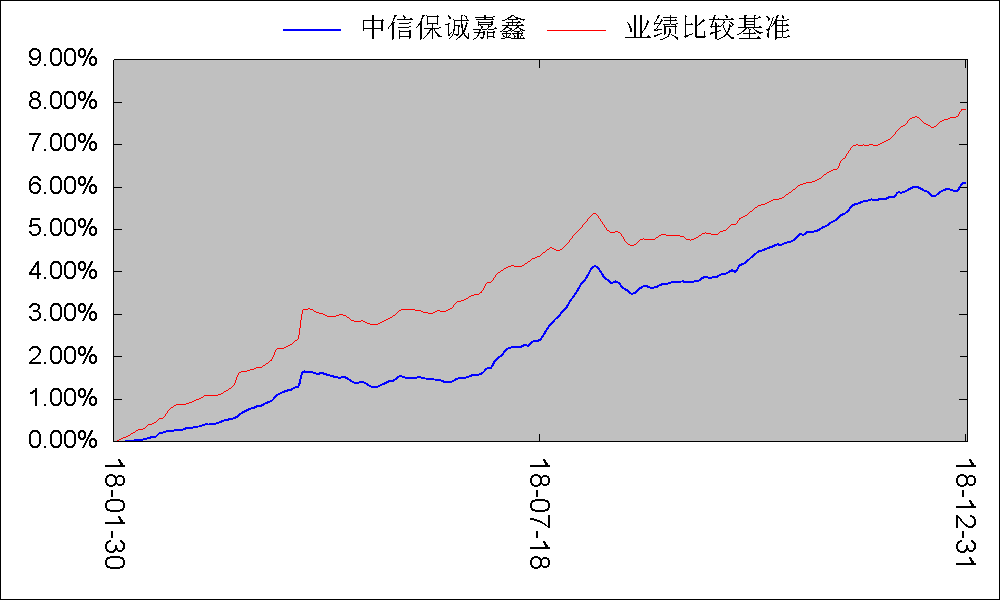 注:1、基金合同生效起至本报告期末不满一年(本基金合同生效日为2018年1月30日)2、本基金建仓期自2018年1月30日至2018年7月30日, 建仓期结束时资产配置比例符合本基金基金合同规定。第十一部分 基金的财产一、基金资产总值基金资产总值是指基金拥有的各类有价证券、银行存款本息、基金应收款项及其他资产的价值总和。二、基金资产净值基金资产净值是指基金资产总值减去基金负债后的价值。三、基金财产的账户基金托管人根据相关法律法规、规范性文件为本基金开立资金账户、证券账户以及投资所需的其他专用账户。开立的基金专用账户与基金管理人、基金托管人、基金销售机构和基金登记机构自有的财产账户以及其他基金财产账户相独立。四、基金财产的保管和处分本基金财产独立于基金管理人、基金托管人和基金销售机构的财产，并由基金托管人保管。基金管理人、基金托管人、基金登记机构和基金销售机构以其自有的财产承担其自身的法律责任，其债权人不得对本基金财产行使请求冻结、扣押或其他权利。除依法律法规和《基金合同》的规定处分外，基金财产不得被处分。基金管理人、基金托管人因依法解散、被依法撤销或者被依法宣告破产等原因进行清算的，基金财产不属于其清算财产。基金管理人管理运作基金财产所产生的债权，不得与其固有资产产生的债务相互抵销；基金管理人管理运作不同基金的基金财产所产生的债权债务不得相互抵销。第十二部分 基金资产的估值一、估值日本基金的估值日为本基金相关的证券交易场所的交易日以及国家法律法规规定需要对外披露基金净值的非交易日。二、估值对象基金所拥有的各类有价证券以及银行存款本息、备付金、保证金、应收款项和其它资产及负债。三、估值方法本基金按以下方式进行估值： 1、证券交易所上市的有价证券的估值（1）交易所上市的有价证券（包括股票、权证等），以其估值日在证券交易所挂牌的市价（收盘价）估值；估值日无交易的，且最近交易日后经济环境未发生重大变化且证券发行机构未发生影响证券价格的重大事件的，以最近交易日的市价（收盘价）估值；如最近交易日后经济环境发生了重大变化或证券发行机构发生影响证券价格的重大事件的，可参考类似投资品种的现行市价及重大变化因素，调整最近交易市价，确定公允价格。（2）交易所市场上市交易或挂牌转让的固定收益品种（基金合同另有规定的除外），选取估值日第三方估值机构提供的相应品种对应的估值净价估值。（3）对在交易所市场挂牌转让的资产支持证券，采用估值技术确定其公允价值，如基金管理人认为成本能够近似体现公允价值，基金管理人应持续评估上述做法的适当性，并在情况发生改变时做出适当调整。2、处于未上市期间的有价证券应区分如下情况处理：对在交易所市场发行未上市或未挂牌转让的债券，对存在活跃市场的情况下，以活跃市场上未经调整的报价作为计量日的公允价值；对于活跃市场报价未能代表计量日公允价值的情况下，对市场报价进行调整以确认计量日的公允价值；对于不存在市场活动或市场活动很少的情况下，则采用估值技术确定其公允价值。3、全国银行间市场交易品种的估值（1）全国银行间市场交易的固定收益品种，以第三方估值机构提供的价格数据估值。（2）对银行间市场未上市，且第三方估值机构未提供估值价格的债券，在发行利率与二级市场利率不存在明显差异、未上市期间市场利率没有发生大的变动的情况下，按成本估值。4、同一债券同时在两个或两个以上市场交易的，按债券所处的市场分别估值。5、其他投资遵照法律法规相关要求进行估值。6、如有确凿证据表明按上述方法进行估值不能客观反映其公允价值的，基金管理人可根据具体情况与基金托管人商定后，按最能反映公允价值的价格估值。 7、当发生大额申购或赎回情形时，基金管理人可以采用摆动定价机制，以确保基金估值的公平性。具体处理原则与操作规范遵循相关法律法规以及监管部门、自律规则的规定。8、税收 对于按照中国法律法规和基金投资所在地的法律法规规定应交纳的各项税金，本基金将按权责发生制原则进行估值；对于因税收规定调整或其他原因导致基金实际交纳税金与估算的应交税金有差异的，基金将在相关税金调整日或实际支付日进行相应的估值调整。9、相关法律法规以及监管部门有强制规定的，从其规定。如有新增事项，按国家最新规定估值。如基金管理人或基金托管人发现基金估值违反基金合同订明的估值方法、程序及相关法律法规的规定或者未能充分维护基金份额持有人利益时，应立即通知对方，共同查明原因，双方协商解决。根据有关法律法规，基金资产净值计算和基金会计核算的义务由基金管理人承担。本基金的基金会计责任方由基金管理人担任，因此，就与本基金有关的会计问题，如经相关各方在平等基础上充分讨论后，仍无法达成一致的意见，按照基金管理人对基金资产净值的计算结果对外予以公布。四、估值程序1、基金份额净值是按照每个工作日闭市后，基金资产净值除以当日基金份额的余额数量计算，精确到0.0001元，小数点后第5位四舍五入。国家另有规定的，从其规定。 基金管理人每个工作日计算基金资产净值及基金份额净值，并按规定公告。2、基金管理人应每个工作日对基金资产估值。但基金管理人根据法律法规或基金合同的规定暂停估值时除外。基金管理人每个工作日对基金资产估值后，将基金份额净值结果发送基金托管人，经基金托管人复核无误后，由基金管理人按规定对外公布。五、估值错误的处理基金管理人和基金托管人将采取必要、适当、合理的措施确保基金资产估值的准确性、及时性。当基金份额净值小数点后4位以内(含第4位)发生估值错误时，视为基金份额净值错误。基金合同的当事人应按照以下约定处理：1、估值错误类型本基金运作过程中，如果由于基金管理人或基金托管人、或登记机构、或销售机构、或投资人自身的过错造成估值错误，导致其他当事人遭受损失的，过错的责任人应当对由于该估值错误遭受损失当事人(“受损方”)的直接损失按下述“估值错误处理原则”给予赔偿，承担赔偿责任。上述估值错误的主要类型包括但不限于：资料申报差错、数据传输差错、数据计算差错、系统故障差错、下达指令差错等。2、估值错误处理原则（1）估值错误已发生，但尚未给当事人造成损失时，估值错误责任方应及时协调各方，及时进行更正，因更正估值错误发生的费用由估值错误责任方承担；由于估值错误责任方未及时更正已产生的估值错误，给当事人造成损失的，由估值错误责任方对直接损失承担赔偿责任；若估值错误责任方已经积极协调，并且有协助义务的当事人有足够的时间进行更正而未更正，则其应当承担相应赔偿责任。估值错误责任方应对更正的情况向有关当事人进行确认，确保估值错误已得到更正。（2）估值错误的责任方对有关当事人的直接损失负责，不对间接损失负责，并且仅对估值错误的有关直接当事人负责，不对第三方负责。（3）因估值错误而获得不当得利的当事人负有及时返还不当得利的义务。但估值错误责任方仍应对估值错误负责。如果由于获得不当得利的当事人不返还或不全部返还不当得利造成其他当事人的利益损失(“受损方”)，则估值错误责任方应赔偿受损方的损失，并在其支付的赔偿金额的范围内对获得不当得利的当事人享有要求交付不当得利的权利；如果获得不当得利的当事人已经将此部分不当得利返还给受损方，则受损方应当将其已经获得的赔偿额加上已经获得的不当得利返还的总和超过其实际损失的差额部分支付给估值错误责任方。（4）估值错误调整采用尽量恢复至假设未发生估值错误的正确情形的方式。（5）按法律法规规定的其他原则处理估值错误。3、估值错误处理程序估值错误被发现后，有关的当事人应当及时进行处理，处理的程序如下：（1）查明估值错误发生的原因，列明所有的当事人，并根据估值错误发生的原因确定估值错误的责任方；（2）根据估值错误处理原则或当事人协商的方法对因估值错误造成的损失进行评估；（3）根据估值错误处理原则或当事人协商的方法由估值错误的责任方进行更正和赔偿损失；（4）根据估值错误处理的方法，需要修改基金登记机构交易数据的，由基金登记机构进行更正，并就估值错误的更正向有关当事人进行确认。4、基金份额净值估值错误处理的方法如下：（1）基金份额净值估值出现错误时，基金管理人应当立即予以纠正，通报基金托管人，并采取合理的措施防止损失进一步扩大。（2）错误偏差达到基金份额净值的0.25%时，基金管理人应当通报基金托管人并报中国证监会备案；错误偏差达到基金份额净值的0.5%时，基金管理人应当公告。（3）前述内容如法律法规或监管机关另有规定的，从其规定处理。六、暂停估值的情形1、基金投资所涉及的证券交易市场遇法定节假日或因其他原因暂停营业时；2、因不可抗力或其他情形致使基金管理人、基金托管人无法准确评估基金资产价值时；3、当前一估值日基金资产净值50%以上的资产出现无可参考的活跃市场价格且采用估值技术仍导致公允价值存在重大不确定性时，经与基金托管人协商确认后，应当暂停基金估值；4、中国证监会和基金合同认定的其它情形。七、基金净值的确认 用于基金信息披露的基金资产净值和基金份额净值由基金管理人负责计算，基金托管人负责进行复核。基金管理人应于每个工作日交易结束后计算当日的基金资产净值和基金份额净值并发送给基金托管人。基金托管人对净值计算结果复核确认后发送给基金管理人，由基金管理人对基金净值按规定予以公布。八、特殊情况的处理 1、基金管理人或基金托管人按估值方法的第6项进行估值时，所造成的误差不作为基金资产估值错误处理。 2、由于不可抗力原因，或由于证券交易所及登记结算公司发送的数据错误等，基金管理人和基金托管人虽然已经采取必要、适当、合理的措施进行检查，但未能发现错误的，由此造成的基金资产估值错误，基金管理人和基金托管人免除赔偿责任。但基金管理人、基金托管人应当积极采取必要的措施消除或减轻由此造成的影响。第十三部分 基金的收益与分配一、基金利润的构成基金利润指基金利息收入、投资收益、公允价值变动收益和其他收入扣除相关费用后的余额；基金已实现收益指基金利润减去公允价值变动损益后的余额。二、基金可供分配利润 基金可供分配利润指截至收益分配基准日基金未分配利润与未分配利润中已实现收益的孰低数。三、基金收益分配原则1、在符合有关基金分红条件的前提下，基金管理人可以根据实际情况进行收益分配，具体分配方案以公告为准，若基金合同生效不满3个月可不进行收益分配；2、本基金收益分配方式分两种：现金分红与红利再投资，投资者可选择现金红利或将现金红利自动转为基金份额进行再投资；若投资者不选择，本基金默认的收益分配方式是现金分红； 3、基金收益分配后基金份额净值不能低于面值，即基金收益分配基准日的基金份额净值减去每单位基金份额收益分配金额后不能低于面值； 4、每一基金份额享有同等分配权； 5、法律法规或监管机关另有规定的，从其规定。 本基金每次收益分配比例详见届时基金管理人发布的公告。在不违反法律法规的规定且对基金份额持有人利益无实质不利影响的前提下，基金管理人可对基金收益分配原则进行调整，不需召开基金份额持有人大会。四、收益分配方案基金收益分配方案中应载明截止收益分配基准日的可供分配利润、基金收益分配对象、分配时间、分配数额及比例、分配方式等内容。五、收益分配方案的确定、公告与实施本基金收益分配方案由基金管理人拟定，并由基金托管人复核，在2日内在指定媒介公告并报中国证监会备案。基金红利发放日距离收益分配基准日（即可供分配利润计算截止日）的时间不得超过15个工作日。六、基金收益分配中发生的费用基金收益分配时所发生的银行转账或其他手续费用由投资者自行承担。当投资者的现金红利小于一定金额，不足以支付银行转账或其他手续费用时，基金登记机构可将基金份额持有人的现金红利自动转为基金份额。红利再投资的计算方法等有关事项遵循相关规定。第十四部分 基金的费用与税收一、基金费用的种类1、基金管理人的管理费；2、基金托管人的托管费；3、《基金合同》生效后与基金相关的信息披露费用；4、《基金合同》生效后与基金运作相关的或者为维护基金份额持有人利益支出的会计师费、律师费、诉讼费、仲裁费和财产保全费等；5、基金份额持有人大会费用；6、基金的相关账户的开户及维护费用；7、基金的证券交易或结算费用；8、基金的银行汇划费用；9、按照国家有关规定和《基金合同》约定，可以在基金财产中列支的其他费用。二、基金费用计提方法、计提标准和支付方式1、基金管理人的管理费 本基金的管理费按前一日基金资产净值的0.3%年费率计提。管理费的计算方法如下：H＝E×0.3%÷当年天数H为每日应计提的基金管理费E为前一日的基金资产净值基金管理费每日计提，逐日累计至每月月末，按月支付。经基金管理人与基金托管人核对一致后，由基金托管人于次月前5个工作日内从基金财产中一次性支付给基金管理人，基金管理人无需再出具资金划拨指令。若遇法定节假日、休息日或不可抗力致使无法按时支付的，支付日期顺延。2、基金托管人的托管费本基金的托管费按前一日基金资产净值的0.1%的年费率计提。托管费的计算方法如下：H＝E×0.1%÷当年天数H为每日应计提的基金托管费E为前一日的基金资产净值基金托管费每日计提，逐日累计至每月月末，按月支付。经基金管理人与基金托管人核对一致后，由基金托管人于次月前5个工作日内从基金财产中一次性提取，基金管理人无需再出具资金划拨指令，若遇法定节假日、休息日或不可抗力致使无法按时支付的，支付日期顺延。上述“一、基金费用的种类”中第3－9项费用，根据有关法规及相应协议规定，按费用实际支出金额列入当期费用，由基金托管人从基金财产中支付。三、不列入基金费用的项目下列费用不列入基金费用：1、基金管理人和基金托管人因未履行或未完全履行义务导致的费用支出或基金财产的损失；2、基金管理人和基金托管人处理与基金运作无关的事项发生的费用；3、《基金合同》生效前的相关费用；4、其他根据相关法律法规及中国证监会的有关规定不得列入基金费用的项目。四、基金税收本基金运作过程中涉及的各纳税主体，其纳税义务按国家税收法律、法规执行。第十五部分 基金的会计与审计一、基金会计政策1、基金管理人为本基金的基金会计责任方；2、基金的会计年度为公历年度的1月1日至12月31日；基金首次募集的会计年度按如下原则：如果基金合同生效少于2个月，可以并入下一个会计年度披露；3、基金核算以人民币为记账本位币，以人民币元为记账单位；4、会计制度执行国家有关会计制度；5、本基金独立建账、独立核算；6、基金管理人及基金托管人各自保留完整的会计账目、凭证并进行日常的会计核算，按照有关规定编制基金会计报表；7、基金托管人每月与基金管理人就基金的会计核算、报表编制等进行核对并以书面方式确认。二、基金的年度审计1、基金管理人聘请与基金管理人、基金托管人相互独立的具有证券从业资格的会计师事务所及其注册会计师对本基金的年度财务报表进行审计。2、会计师事务所更换经办注册会计师，应事先征得基金管理人同意。3、基金管理人认为有充足理由更换会计师事务所，须通报基金托管人。更换会计师事务所需在2日内在指定媒介公告并报中国证监会备案。第十六部分 基金的信息披露一、本基金的信息披露应符合《基金法》、《运作办法》、《信息披露办法》、《基金合同》及其他有关规定。相关法律法规关于信息披露的规定发生变化时，本基金从其最新规定。二、信息披露义务人本基金信息披露义务人包括基金管理人、基金托管人、召集基金份额持有人大会的基金份额持有人等法律法规和中国证监会规定的自然人、法人和其他组织。本基金信息披露义务人按照法律法规和中国证监会的规定披露基金信息，并保证所披露信息的真实性、准确性和完整性。本基金信息披露义务人应当在中国证监会规定时间内，将应予披露的基金信息通过中国证监会指定媒介披露，并保证基金投资者能够按照《基金合同》约定的时间和方式查阅或者复制公开披露的信息资料。三、本基金信息披露义务人承诺公开披露的基金信息，不得有下列行为：1、虚假记载、误导性陈述或者重大遗漏；2、对证券投资业绩进行预测；3、违规承诺收益或者承担损失；4、诋毁其他基金管理人、基金托管人或者基金销售机构；5、登载任何自然人、法人或者其他组织的祝贺性、恭维性或推荐性的文字；6、中国证监会禁止的其他行为。四、本基金公开披露的信息应采用中文文本。如同时采用外文文本的，基金信息披露义务人应保证两种文本的内容一致。两种文本发生歧义的，以中文文本为准。本基金公开披露的信息采用阿拉伯数字；除特别说明外，货币单位为人民币元。五、公开披露的基金信息公开披露的基金信息包括：（一）基金招募说明书、《基金合同》、基金托管协议1、《基金合同》是界定《基金合同》当事人的各项权利、义务关系，明确基金份额持有人大会召开的规则及具体程序，说明基金产品的特性等涉及基金投资者重大利益的事项的法律文件。2、基金招募说明书应当最大限度地披露影响基金投资者决策的全部事项，说明基金认购、申购和赎回安排、基金投资、风险揭示、信息披露及基金份额持有人服务等内容。《基金合同》生效后，基金管理人在每6个月结束之日起45日内，更新招募说明书并登载在其网站上，将更新后的招募说明书摘要登载在指定媒介上；基金管理人在公告的15日前向主要办公场所所在地的中国证监会派出机构报送更新的招募说明书，并就有关更新内容提供书面说明。3、基金托管协议是界定基金托管人和基金管理人在基金财产保管及基金运作监督等活动中的权利、义务关系的法律文件。基金募集申请经中国证监会注册后，基金管理人在基金份额发售的3日前，将基金招募说明书、《基金合同》摘要登载在指定媒介上；基金管理人、基金托管人应当将《基金合同》、基金托管协议登载在各自网站上。（二）基金份额发售公告基金管理人应当就基金份额发售的具体事宜编制基金份额发售公告，并在披露招募说明书的当日登载于指定媒介上。（三）《基金合同》生效公告基金管理人应当在收到中国证监会确认文件的次日在指定媒介上登载《基金合同》生效公告。（四）基金资产净值、基金份额净值《基金合同》生效后，在封闭期内，基金管理人应当至少每周公告一次基金资产净值和基金份额净值。在开放期内，基金管理人应当在每个开放日的次日，通过网站、基金份额发售网点以及其他媒介，披露开放日的基金份额净值和基金份额累计净值。基金管理人应当公告半年度和年度最后一个市场交易日基金资产净值和基金份额净值。基金管理人应当在前款规定的市场交易日的次日，将基金资产净值、基金份额净值和基金份额累计净值登载在指定媒介上。（五）基金份额申购、赎回价格基金管理人应当在基金合同、招募说明书等信息披露文件上载明基金份额申购、赎回价格的计算方式及有关申购、赎回费率，并保证投资者能够在基金销售机构查阅或者复制前述信息资料。（六）基金定期报告，包括基金年度报告、基金半年度报告和基金季度报告基金管理人应当在每年结束之日起90日内，编制完成基金年度报告，并将年度报告正文登载于其网站上，将年度报告摘要登载在指定媒介上。基金年度报告的财务会计报告应当经过审计。基金管理人应当在上半年结束之日起60日内，编制完成基金半年度报告，并将半年度报告正文登载在其网站上，将半年度报告摘要登载在指定媒介上。基金管理人应当在每个季度结束之日起15个工作日内，编制完成基金季度报告，并将季度报告登载在指定媒介上。基金合同生效不足2个月的，基金管理人可以不编制当期季度报告、半年度报告或者年度报告。基金定期报告在公开披露的第2个工作日，分别报中国证监会和基金管理人主要办公场所所在地中国证监会派出机构备案。报备应当采用电子文本或书面报告方式。基金管理人应在年度报告、半年度报告、季度报告中分别披露基金管理人及基金管理人股东、基金管理人高级管理人员、基金经理等人员持有基金的份额、期限及期间的变动情况。本基金持续运作过程中，应当在基金年度报告和半年度报告中披露基金组合资产情况及其流动性风险分析等。（七）临时报告本基金发生重大事件，有关信息披露义务人应当在2日内编制临时报告书，予以公告，并在公开披露日分别报中国证监会和基金管理人主要办公场所所在地的中国证监会派出机构备案。前款所称重大事件，是指可能对基金份额持有人权益或者基金份额的价格产生重大影响的下列事件：1、基金份额持有人大会的召开；2、终止基金合同；3、转换基金运作方式（不包括本基金封闭期与开放期的转换）；4、更换基金管理人、基金托管人；5、基金管理人、基金托管人的法定名称、住所发生变更；6、基金管理人股东及其出资比例发生变更；7、基金募集期延长；8、基金管理人的董事长、总经理及其他高级管理人员、基金经理和基金托管人基金托管部门负责人发生变动；9、基金管理人的董事在一年内变更超过百分之五十；10、基金管理人、基金托管人基金托管部门的主要业务人员在一年内变动超过百分之三十；11、涉及基金管理业务、基金财产、基金托管业务的诉讼或者仲裁；12、基金管理人、基金托管人受到监管部门的调查；13、基金管理人及其董事、总经理及其他高级管理人员、基金经理受到严重行政处罚，基金托管人及其基金托管部门负责人受到严重行政处罚；14、重大关联交易事项；15、基金收益分配事项；16、管理费、托管费等费用计提标准、计提方式和费率发生变更；17、基金份额净值估值错误达基金份额净值百分之零点五；18、基金改聘会计师事务所；19、变更基金销售机构；20、更换基金登记机构；21、本基金进入开放期；22、本基金申购、赎回费率及其收费方式发生变更；23、本基金在开放期内发生巨额赎回并延缓支付赎回款项；24、本基金暂停接受申购、赎回申请；25、本基金暂停接受申购、赎回申请后重新接受申购、赎回；26、增加或调整基金份额类别；27、发生涉及基金申购、赎回事项调整或潜在影响投资者赎回等重大事项时；28、基金管理人采用摆动定价机制进行估值时；29、中国证监会规定的其他事项。（八）澄清公告在《基金合同》存续期限内，任何公共媒介中出现的或者在市场上流传的消息可能对基金份额价格产生误导性影响或者引起较大波动的，相关信息披露义务人知悉后应当立即对该消息进行公开澄清，并将有关情况立即报告中国证监会。（九）基金份额持有人大会决议基金份额持有人大会决定的事项，应当依法报中国证监会备案，并予以公告。（十）投资资产支持证券信息披露基金管理人应在基金年报及半年报中披露其持有的资产支持证券总额、资产支持证券市值占基金净资产的比例和报告期内所有的资产支持证券明细。基金管理人应在基金季度报告中披露其持有的资产支持证券总额、资产支持证券市值占基金净资产的比例和报告期末按市值占基金净资产比例大小排序的前10名资产支持证券明细。（十一）投资证券公司短期公司债券的信息披露本基金投资证券公司短期公司债券后两个交易日内，基金管理人应在中国证监会指定媒介披露所投资证券公司短期公司债券的名称、数量等信息，并在季度报告、半年度报告、年度报告等定期报告和招募说明书（更新）等文件中披露证券公司短期公司债券的投资情况。（十二）基金管理人应当在季度报告、半年度报告、年度报告等定期报告和招募说明书（更新）中充分披露基金的相关情况并揭示相关风险，说明本基金单一投资者持有的基金份额或者构成一致行动人的多个投资者持有的基金份额比例可达到或者超过50%，本基金不向个人投资者公开销售。（十三）中国证监会规定的其他信息。六、信息披露事务管理基金管理人、基金托管人应当建立健全信息披露管理制度，指定专人负责管理信息披露事务。基金信息披露义务人公开披露基金信息，应当符合中国证监会相关基金信息披露内容与格式准则的规定。基金托管人应当按照相关法律法规、中国证监会的规定和《基金合同》的约定，对基金管理人编制的基金资产净值、基金份额净值、基金份额申购赎回价格、基金定期报告和定期更新的招募说明书等公开披露的相关基金信息进行复核、审查，并向基金管理人出具书面文件或者盖章确认或者以XBRL电子方式复核审查并确认。基金管理人、基金托管人应当在指定报刊中选择披露信息的报刊。基金管理人、基金托管人除依法在指定媒介上披露信息外，还可以根据需要在其他公共媒介披露信息，但是其他公共媒介不得早于指定媒介披露信息，并且在不同媒介上披露同一信息的内容应当一致。为基金信息披露义务人公开披露的基金信息出具审计报告、法律意见书的专业机构，应当制作工作底稿，并将相关档案至少保存到《基金合同》终止后10年。七、信息披露文件的存放与查阅招募说明书公布后，应当分别置备于基金管理人、基金托管人和基金销售机构的住所，供公众查阅、复制。基金定期报告公布后，应当分别置备于基金管理人和基金托管人的住所，以供公众查阅、复制。八、暂停或延迟披露基金相关信息的情形当出现下述情况时，基金管理人和基金托管人可暂停或延迟披露基金相关信息：1、因不可抗力或其他情形致使基金管理人、基金托管人无法准确评估基金资产价值时；2、基金投资所涉及的证券交易市场遇法定节假日或因其他原因暂停营业时；3、法律法规规定、基金合同或中国证监会认定的其他情形。第十七部分 风险揭示本基金属于债券型证券投资基金，其预期风险收益水平低于股票型基金、混合型基金，高于货币市场基金。一、市场风险本基金为证券投资基金，证券市场的变化将影响到基金的业绩。因此，宏观和微观经济因素、国家政策、市场变动、行业与个股业绩的变化、投资人风险收益偏好和市场流动程度等影响证券市场的各种因素将影响到本基金业绩，从而产生市场风险，这种风险主要包括：1、经济周期风险随着经济运行的周期性变化，国家经济、微观经济、行业及上市公司的盈利水平也可能呈周期性变化，从而影响到证券市场及行业的走势。2、政策风险因国家的各项政策，如财政政策、货币政策、产业政策、地区发展政策等发生变化，导致证券市场波动而影响基金投资收益，产生风险。3、利率风险由于利率发生变化和波动使得证券价格和证券利息产生波动，从而影响到基金业绩。4、信用风险当证券发行人不能够实现发行时所做出的承诺，按时足额还本付息的时候，就会产生信用风险。信用风险主要来自于发行人和担保人。一般认为：国债的信用风险可以视为零，而其他债券的信用风险可根据专业机构的信用评级确定。当证券的信用等级发生变化时，可能会产生证券的价格变动，从而影响到基金资产。5、再投资风险再投资获得的收益又被称做利息的利息，这一收益取决于再投资时的市场利率水平和再投资的策略。未来市场利率的变化可能会引起再投资收益的不确定性并可能影响到基金投资策略的顺利实施。6、购买力风险基金份额持有人收益将主要通过现金形式来分配，而现金可能因为通货膨胀因素而使其购买力下降。7、上市公司经营风险上市公司的经营状况受多种因素的影响，如经营决策、技术变革、新产品研发、竞争加剧等风险。如果基金所投资的上市公司基本面或发展前景产生变化，可能导致其股价的下跌，或者可分配利润的降低，使基金预期收益产生波动。虽然基金可以通过分散化投资来减少风险，但不能完全规避。二、估值风险本基金采用的估值方法有可能不能充分反映和揭示利率风险，或经济环境发生重大变化时，在一定时期内可能高估或低估基金资产净值。基金管理人和基金托管人将共同协商，参考类似投资品种的现行市价及重大变化因素，调整最近交易市价，使调整后的基金资产净值更公允地反映基金资产价值。三、流动性风险本基金面临的流动性风险主要表现在几个方面：建仓成本控制不力，建仓时效不高；基金资产变现能力差，或变现成本高；在投资人大额赎回时缺乏应对手段；证券投资中个券和个股的流动性风险等。这些风险的主要形成原因是：1、市场整体流动性问题。证券市场的流动性受到价格、投资群体等诸多因素的影响，在不同状况下，其流动性表现是不均衡的，具体表现为：在某些时期成交活跃，流动性非常好，而在另一些时期，则可能成交稀少，流动性差。在市场流动性出现问题时，本基金的操作有可能发生建仓成本增加或变现困难的情况。这种风险在发生大额申购和大额赎回时表现尤为突出。2、市场中流动性不均匀，存在个股和个券流动性风险。由于不同投资品种受到市场影响的程度不同，即使在整体市场流动性较好的情况下，一些单一投资品种仍可能出现流动性问题，这种情况的存在使得本基金在进行投资操作时，可能难以按计划买入或卖出相应数量的证券，或买入卖出行为对证券价格产生比较大的影响，增加基金投资成本。这种风险在出现个股和个券停牌和涨跌停板等情况时表现得尤为突出。3、基金申购、赎回安排本基金的申购、赎回安排详见本招募说明书“第八部分 基金份额的申购与赎回”章节。4、本基金拟投资市场、行业及资产的流动性风险评估本基金的投资市场主要为证券交易所、全国银行间债券市场等流动性较好的规范型交易场所，主要投资对象为具有良好流动性的金融工具，同时本基金基于分散投资的原则在行业和个券方面未有高集中度的特征，综合评估在正常市场环境下本基金的流动性风险适中。5、巨额赎回情形下的流动性风险管理措施 基金出现巨额赎回情形下，基金管理人可以根据基金当时的资产组合状况或巨额赎回份额占比情况决定全额赎回或延缓支付赎回款项或部分延期办理赎回申请。6、实施备用的流动性风险管理工具的情形、程序及对投资者的潜在影响本基金可能实施备用的流动性风险管理工具，以更好地应对流动性风险。基金管理人经与基金托管人协商，在确保投资者得到公平对待的前提下，可依照法律法规及基金合同的约定，综合运用各类流动性风险管理工具，对赎回申请等进行适度调整，谨慎选取包括但不限于：延期办理巨额赎回申请、暂停接受赎回申请、延缓支付赎回款项、收取短期赎回费、暂停基金估值、摆动定价等流动性风险管理工具作为特定情形下基金管理人流动性风险管理的辅助措施。对于各类流动性风险管理工具的使用，基金管理人将依照严格审批、审慎决策的原则，及时有效地对风险进行监测和评估。在实际运用各类流动性风险管理工具时，投资者的赎回申请、赎回款项支付等可能受到相应影响，基金管理人将严格依照法律法规及基金合同的约定进行操作，全面保障投资者的合法权益。四、特有风险 1、管理风险本基金可能因为基金管理人的管理水平、手段和技术等因素，而影响基金收益水平。这种风险可能表现在基金整体的投资组合管理上，例如资产配置、类属配置不能达到预期收益目标；也可能表现在个券个股的选择不能符合本基金的投资风格和投资目标等。2、新产品创新带来的风险随着中国证券市场不断发展，各种国外的投资工具也将被逐步引入，这些新的投资工具在为基金资产提供保值增值功能的同时，也会产生一些新的风险，例如利率期货带来的期货投资风险，期权产品带来的定价风险等。同时，基金管理人也可能因为对这些新的投资产品的不熟悉而发生投资错误，产生投资风险。3、本基金以封闭期和开放期滚动的方式运作。本基金的封闭期为自基金合同生效之日起（包括基金合同生效之日）或自每一开放期结束之日次日起（包括该日）3个月的期间。本基金的首个封闭期为自基金合同生效之日起（包括基金合同生效之日）3个月的期间，如果封闭期到期日的次日为非工作日的，封闭期相应顺延。首个封闭期结束之后第一个工作日起（包括该日）进入首个开放期，第二个封闭期为首个开放期结束之日次日起（包括该日）3个月的期间，如果封闭期到期日的次日为非工作日的，封闭期相应顺延，以此类推。本基金封闭期内不办理申购与赎回业务，也不上市交易。在本基金的封闭期，基金份额持有人面临不能赎回基金份额的风险。4、本基金单一投资者持有的基金份额或者构成一致行动人的多个投资者持有的基金份额比例可达到或者超过50%，持有基金份额比例较高的投资人的申购或赎回将影响基金的投资管理、流动性情况以及净值计算，可能使基金资产净值受到不利影响。五、资产支持证券的投资风险本基金可投资于资产支持证券。基金管理人虽然已制定了投资决策流程和风险控制制度，但本基金仍将面临资产支持证券所特有的信用风险、利率风险、流动性风险、提前偿付风险、操作风险和法律风险等各种风险。1、信用风险：资产支持证券参与主体对所承诺的各种合约违约所造成的可能损失。可能表现为证券化资产所产生的现金流不能支持本金和利息的及时支付而给投资者带来损失。2、利率风险：资产支持证券作为固定收益证券的一种，也具有利率风险，即资产支持证券的价格受利率波动发生变动的风险。3、流动性风险：资产支持证券不能迅速、低成本变现的风险。4、提前偿付风险：若合同约定债务人有权在产品到期前偿还，则存在由于提前偿付而使投资者遭受损失的可能性。5、操作风险：相关各方在业务操作过程中，因操作失误或违反操作规程而引起的风险。6、法律风险：因资产支持证券交易结构较为复杂、参与方较多、交易文件较多而存在的法律风险和履约风险。六、证券公司短期公司债券的投资风险本基金可投资于证券公司短期债券。基金管理人虽然已制定了投资决策流程和风险控制制度，但本基金仍将面临证券公司短期债券所特有的信用风险、流动性风险等各种风险。七、其他风险（1）技术风险当计算机、通讯系统、交易网络等技术保障系统或信息网络支持出现异常情况，可能导致基金日常的申购赎回无法按正常时限完成、登记系统瘫痪、核算系统无法按正常时限显示产生净值、基金的投资交易指令无法及时传输等风险。（2）其他风险战争、自然灾害等不可抗力可能导致基金资产有遭受损失的风险，以及证券市场、基金管理人及基金销售机构可能因不可抗力无法正常工作，从而产生影响基金的申购和赎回按正常时限完成的风险。第十八部分 基金合同的变更、终止与基金财产的清算一、《基金合同》的变更1、变更基金合同涉及法律法规规定或基金合同约定应经基金份额持有人大会决议通过的事项的，应召开基金份额持有人大会决议通过。对于法律法规规定和基金合同约定可不经基金份额持有人大会决议通过的事项，由基金管理人和基金托管人同意后变更并公告，并报中国证监会备案。2、关于《基金合同》变更的基金份额持有人大会决议自表决通过之日起生效，应报中国证监会备案，决议生效后两个工作日内在指定媒介公告。二、《基金合同》的终止事由有下列情形之一的，《基金合同》应当终止：1、基金合同生效满三年之日，若基金资产规模低于2 亿元的，基金合同应当终止；若届时的法律法规或中国证监会规定发生变化，前述终止规定被取消、更改或补充，则本基金可以参照届时有效的法律法规或中国证监会规定执行；2、基金份额持有人大会决定终止的；3、基金管理人、基金托管人职责终止，在6个月内没有新基金管理人、新基金托管人承接的；4、基金合同约定的其他情形；5、相关法律法规和中国证监会规定的其他情况。三、基金财产的清算1、基金财产清算小组：自出现《基金合同》终止事由之日起30个工作日内成立清算小组，基金管理人组织基金财产清算小组并在中国证监会的监督下进行基金清算。2、基金财产清算小组组成：基金财产清算小组成员由基金管理人、基金托管人、具有从事证券相关业务资格的注册会计师、律师以及中国证监会指定的人员组成。基金财产清算小组可以聘用必要的工作人员。3、基金财产清算小组职责：基金财产清算小组负责基金财产的保管、清理、估价、变现和分配。基金财产清算小组可以依法进行必要的民事活动。4、基金财产清算程序：（1）《基金合同》终止情形出现时，由基金财产清算小组统一接管基金；（2）对基金财产和债权债务进行清理和确认；（3）对基金财产进行估值和变现；（4）制作清算报告；（5）聘请会计师事务所对清算报告进行外部审计，聘请律师事务所对清算报告出具法律意见书；（6）将清算报告报中国证监会备案并公告；（7）对基金剩余财产进行分配。5、基金财产清算的期限为6个月，但因本基金所持证券的流动性受到限制而不能及时变现的，清算期限相应顺延。四、清算费用清算费用是指基金财产清算小组在进行基金清算过程中发生的所有合理费用，清算费用由基金财产清算小组优先从基金财产中支付。五、基金财产清算剩余资产的分配依据基金财产清算的分配方案，将基金财产清算后的全部剩余资产扣除基金财产清算费用、交纳所欠税款并清偿基金债务后，按基金份额持有人持有的基金份额比例进行分配。六、基金财产清算的公告清算过程中的有关重大事项须及时公告；基金财产清算报告经会计师事务所审计并由律师事务所出具法律意见书后报中国证监会备案并公告。基金财产清算公告于基金财产清算报告报中国证监会备案后5个工作日内由基金财产清算小组进行公告。七、基金财产清算账册及文件的保存基金财产清算账册及有关文件由基金托管人保存15年以上。第十九部分 基金合同的内容摘要基金合同的内容摘要，请见附件一。第二十部分 基金托管协议的内容摘要基金托管协议的内容摘要，请见附件二。第二十一部分 对基金份额持有人的服务基金管理人承诺为基金份额持有人提供一系列的服务。基金管理人有权根据基金份额持有人的需要和市场的变化，增加或变更服务项目及内容。主要服务内容如下：一、资料寄送投资人更改个人信息资料，请利用以下方式进行修改：到原开立基金账户的销售网点, 登录中信保诚网站进行或投资者本人致电客服中心。二、网上交易服务投资人可通过中信保诚基金网站办理基金份额的基金开户、认购、申购、赎回、撤单、转换、修改分红方式等业务。 基金管理人与招商银行和银联通合作，面向招商银行一卡通持卡人和上海银联电子支付服务有限公司银联通业务支持银行渠道的持卡人推出基金网上交易业务。持有以上银行卡的投资人，通过本公司网站（www.citicprufunds.com.cn）登陆网上交易，按照网上交易栏目的相关提示即可办理开放式基金的开户、交易及查询等业务。有关详情可参见相关公告。 在条件成熟的时候,本基金管理人将根据基金网上交易业务的发展状况,适时扩大可用于基金网上交易平台或用于交易支付的银行卡种类，敬请投资人留意相关公告。三、定期定额投资计划本基金可通过销售机构为投资人提供定期定额投资的服务，即投资人可通过固定的渠道，采用定期定额的方式申购基金份额。定期定额投资不受最低申购金额限制，具体实施时间和业务规则将在本基金开放申购赎回后公告。四、基金转换基金管理人可以根据相关法律法规以及基金合同的规定，在条件成熟的情况下提供本基金与基金管理人管理的其他基金之间的转换服务。基金转换可以收取一定的转换费，相关规则由基金管理人届时根据相关法律法规及基金合同的规定制定并公告。五、电话查询服务中信保诚基金免长途费客服专线400-6660066，为客户提供安全高效的电话自助语音或人工查询服务。六、在线服务中信保诚基金网站（http://www.citicprufunds.com.cn）为基金投资人提供网上查询、网上资讯、网上留言等服务。七、客户投诉和建议处理投资人可以通过中信保诚基金提供的网上留言、呼叫中心人工座席、书信、传真等渠道对基金管理人和销售机构所提供的服务进行投诉或提出建议。投资人还可以通过销售机构的服务电话对该销售机构提供的服务进行投诉。八、如本招募说明书存在任何您/贵机构无法理解的内容，请通过上述方式联系本基金管理人。请确保投资前，您/贵机构已经全面理解了本招募说明书。第二十二部分 其他应披露事项本基金的其他应披露事项将严格按照《基金法》、《运作办法》、《销售办法》、《信息披露办法》等相关法律法规规定的内容与格式进行披露，并在指定媒介上公告。自2018年7月31日以来，涉及本基金的相关公告如下（信息披露报纸为：证券日报）：中信保诚嘉鑫定期开放债券型发起式证券投资基金第二个开放期内开放申购、赎回业务的公告，2018年08月07日；中信保诚嘉鑫定期开放债券型发起式证券投资基金2018年半年度报告，2018年08月28日；中信保诚嘉鑫定期开放债券型发起式证券投资基金2018年半年度报告摘要，2018年08月28日；中信保诚嘉鑫定期开放债券型发起式证券投资基金招募说明书（2018年第1次），2018年09月15日；中信保诚嘉鑫定期开放债券型发起式证券投资基金招募说明书摘要（2018年第1次），2018年09月15日；中信保诚嘉鑫定期开放债券型发起式证券投资基金2018年第三季度报告，2018年10月24日；中信保诚嘉鑫定期开放债券型发起式证券投资基金第三个开放期内开放申购、赎回业务的公告，2018年11月14日；中信保诚嘉鑫定期开放债券型发起式证券投资基金分红公告，2018年12月07日；中信保诚基金管理有限公司旗下证券投资基金2018年12月28日基金资产净值和基金份额净值公告，2018年12月29日；中信保诚基金管理有限公司旗下证券投资基金2018年12月31日基金资产净值和基金份额净值公告，2019年01月02日；中信保诚嘉鑫定期开放债券型发起式证券投资基金2018年第四季度报告，2019年01月22日；中信保诚基金管理有限公司关于暂停大泰金石基金销售有限公司办理旗下基金相关销售业务的公告，2019年01月29日。第二十三部分 招募说明书的存放及查阅方式招募说明书公布后，应当分别置备于基金管理人、基金托管人和基金销售机构的住所，供公众查阅、复制。投资人在支付工本费后，可在合理时间内取得上述文件复印件。第二十四部分 备查文件备查文件等文本存放在基金管理人、基金托管人的住所，投资人在支付工本费后，可在合理时间内取得下述文件复印件，基金合同条款及内容应以基金合同正本为准。（一）中国证监会准予中信保诚嘉鑫定期开放债券型发起式证券投资基金募集注册的文件（二）《中信保诚嘉鑫定期开放债券型发起式证券投资基金基金合同》（三）《中信保诚嘉鑫定期开放债券型发起式证券投资基金托管协议》（四）法律意见书（五）基金管理人业务资格批件、营业执照（六）基金托管人业务资格批件、营业执照（七）中国证监会要求的其他文件中信保诚基金管理有限公司2019年3月15日附件一：基金合同的内容摘要一、基金管理人、基金托管人及基金份额持有人的权利、义务（一）基金管理人的权利义务1、根据《基金法》、《运作办法》及其他有关规定，基金管理人的权利包括但不限于：（1）依法募集资金；（2）自《基金合同》生效之日起，根据法律法规和《基金合同》独立运用并管理基金财产；（3）依照《基金合同》收取基金管理费以及法律法规规定或中国证监会批准的其他费用；（4）销售基金份额；（5）按照规定召集基金份额持有人大会；（6）依据《基金合同》及有关法律规定监督基金托管人，如认为基金托管人违反了《基金合同》及国家有关法律规定，应呈报中国证监会和其他监管部门，并采取必要措施保护基金投资者的利益；（7）在基金托管人更换时，提名新的基金托管人；（8）选择、更换基金销售机构，对基金销售机构的相关行为进行监督和处理； （9）担任或委托其他符合条件的机构担任基金登记机构办理基金登记业务并获得《基金合同》规定的费用； （10）依据《基金合同》及有关法律规定决定基金收益的分配方案；	（11）在《基金合同》约定的范围内，拒绝或暂停受理申购、赎回或转换申请； （12）依照法律法规为基金的利益行使因基金财产投资于证券所产生的权利；（13）以基金管理人的名义，代表基金份额持有人的利益行使诉讼权利或者实施其他法律行为；	（14）选择、更换律师事务所、会计师事务所、证券经纪商或其他为基金提供服务的外部机构；	（15）在符合有关法律、法规的前提下，制订和调整有关基金认购、申购、赎回、转换和非交易过户等业务规则；（16）法律法规及中国证监会规定的和《基金合同》约定的其他权利。2、根据《基金法》、《运作办法》及其他有关规定，基金管理人的义务包括但不限于：（1）依法募集资金，办理或者委托经中国证监会认定的其他机构代为办理基金份额的发售、申购、赎回和登记事宜；（2）办理基金备案手续；（3）自《基金合同》生效之日起，以诚实信用、谨慎勤勉的原则管理和运用基金财产；（4）配备足够的具有专业资格的人员进行基金投资分析、决策，以专业化的经营方式管理和运作基金财产；（5）建立健全内部风险控制、监察与稽核、财务管理及人事管理等制度，保证所管理的基金财产和基金管理人的财产相互独立，对所管理的不同基金分别管理，分别记账，进行证券投资；（6）除依据《基金法》、《基金合同》及其他有关规定外，不得利用基金财产为自己及任何第三人谋取利益，不得委托第三人运作基金财产；（7）依法接受基金托管人的监督；（8）采取适当合理的措施使计算基金份额认购、申购、赎回和注销价格的方法符合《基金合同》等法律文件的规定，按有关规定计算并公告基金资产净值，确定基金份额申购、赎回的价格；（9）进行基金会计核算并编制基金财务会计报告；（10）编制季度、半年度和年度基金报告；（11）严格按照《基金法》、《基金合同》及其他有关规定，履行信息披露及报告义务；（12）保守基金商业秘密，不泄露基金投资计划、投资意向等。除《基金法》、《基金合同》及其他有关规定另有规定外，在基金信息公开披露前应予保密，不向他人泄露；（13）按《基金合同》的约定确定基金收益分配方案，及时向基金份额持有人分配基金收益；（14）按规定受理申购与赎回申请，及时、足额支付赎回款项；（15）依据《基金法》、《基金合同》及其他有关规定召集基金份额持有人大会或配合基金托管人、基金份额持有人依法召集基金份额持有人大会；（16）按规定保存基金财产管理业务活动的会计账册、报表、记录和其他相关资料15年以上；（17）确保需要向基金投资者提供的各项文件或资料在规定时间发出，并且保证投资者能够按照《基金合同》规定的时间和方式，随时查阅到与基金有关的公开资料，并在支付合理成本的条件下得到有关资料的复印件；（18）组织并参加基金财产清算小组，参与基金财产的保管、清理、估价、变现和分配；（19）面临解散、依法被撤销或者被依法宣告破产时，及时报告中国证监会并通知基金托管人；（20）因违反《基金合同》导致基金财产的损失或损害基金份额持有人合法权益时，应当承担赔偿责任，其赔偿责任不因其退任而免除；（21）监督基金托管人按法律法规和《基金合同》规定履行自己的义务，基金托管人违反《基金合同》造成基金财产损失时，基金管理人应为基金份额持有人利益向基金托管人追偿；（22）当基金管理人将其义务委托第三方处理时，应当对第三方处理有关基金事务的行为承担责任；（23）以基金管理人名义，代表基金份额持有人利益行使诉讼权利或实施其他法律行为；	（24）基金管理人在募集期间未能达到基金的备案条件，《基金合同》不能生效，基金管理人承担全部募集费用，将已募集资金并加计银行同期活期存款利息在基金募集期结束后30日内退还基金认购人；（25）执行生效的基金份额持有人大会的决议；（26）建立并保存基金份额持有人名册；（27）法律法规及中国证监会规定的和《基金合同》约定的其他义务。（二）基金托管人的权利义务1、根据《基金法》、《运作办法》及其他有关规定，基金托管人的权利包括但不限于：（1）自《基金合同》生效之日起，依法律法规和《基金合同》的规定安全保管基金财产；（2）依《基金合同》约定获得基金托管费以及法律法规规定或监管部门批准的其他费用；（3）监督基金管理人对本基金的投资运作，如发现基金管理人有违反《基金合同》及国家法律法规行为，对基金财产、其他当事人的利益造成重大损失的情形，应呈报中国证监会，并采取必要措施保护基金投资者的利益；（4）根据相关市场规则，为基金开设证券账户、资金账户及投资所需其他账户，为基金办理证券交易资金清算；（5）提议召开或召集基金份额持有人大会；（6）在基金管理人更换时，提名新的基金管理人；（7）法律法规及中国证监会规定的和《基金合同》约定的其他权利。2、根据《基金法》、《运作办法》及其他有关规定，基金托管人的义务包括但不限于：（1）以诚实信用、勤勉尽责的原则持有并安全保管基金财产；（2）设立专门的基金托管部门，具有符合要求的营业场所，配备足够的、合格的熟悉基金托管业务的专职人员，负责基金财产托管事宜；（3）建立健全内部风险控制、监察与稽核、财务管理及人事管理等制度，确保基金财产的安全，保证其托管的基金财产与基金托管人自有财产以及不同的基金财产相互独立；对所托管的不同的基金分别设置账户，独立核算，分账管理，保证不同基金之间在账户设置、资金划拨、账册记录等方面相互独立；（4）除依据《基金法》、《基金合同》及其他有关规定外，不得利用基金财产为自己及任何第三人谋取利益，不得委托第三人托管基金财产；（5）保管由基金管理人代表基金签订的与基金有关的重大合同及有关凭证；（6）按规定开设基金财产的资金账户、证券账户及投资所需其他账户，按照《基金合同》的约定，根据基金管理人的投资指令，及时办理清算、交割事宜；（7）保守基金商业秘密，除《基金法》、《基金合同》及其他有关规定另有规定外，在基金信息公开披露前予以保密，不得向他人泄露；（8）复核、审查基金管理人计算的基金资产净值、基金份额申购、赎回价格；（9）办理与基金托管业务活动有关的信息披露事项；（10）对基金财务会计报告、季度、半年度和年度基金报告出具意见，说明基金管理人在各重要方面的运作是否严格按照《基金合同》的规定进行；如果基金管理人有未执行《基金合同》规定的行为，还应当说明基金托管人是否采取了适当的措施；（11）保存基金托管业务活动的记录、账册、报表和其他相关资料15年以上；（12）保存基金份额持有人名册；（13）按规定制作相关账册并与基金管理人核对；（14）依据基金管理人的指令或有关规定向基金份额持有人支付基金收益和赎回款项；（15）依据《基金法》、《基金合同》及其他有关规定，召集基金份额持有人大会或配合基金管理人、基金份额持有人依法召集基金份额持有人大会；（16）按照法律法规和《基金合同》、《托管协议》的规定监督基金管理人的投资运作；（17）参加基金财产清算小组，参与基金财产的保管、清理、估价、变现和分配；（18）面临解散、依法被撤销或者被依法宣告破产时，及时报告中国证监会和银行监管机构，并通知基金管理人；（19）因违反《基金合同》导致基金财产损失时，应承担赔偿责任，其赔偿责任不因其退任而免除；（20）按规定监督基金管理人按法律法规和《基金合同》规定履行自己的义务，基金管理人因违反《基金合同》造成基金财产损失时，应为基金份额持有人利益向基金管理人追偿；（21）执行生效的基金份额持有人大会的决议；（22）法律法规及中国证监会规定的和《基金合同》约定的其他义务。（三）基金份额持有人的权利义务基金投资者持有本基金基金份额的行为即视为对《基金合同》的承认和接受，基金投资者自依据《基金合同》取得基金份额，即成为本基金份额持有人和《基金合同》的当事人，直至其不再持有本基金的基金份额。基金份额持有人作为《基金合同》当事人并不以在《基金合同》上书面签章或签字为必要条件。每份基金份额具有同等的合法权益。1、根据《基金法》、《运作办法》及其他有关规定，基金份额持有人的权利包括但不限于：（1）分享基金财产收益；（2）参与分配清算后的剩余基金财产；（3）根据基金合同的约定，依法申请赎回或转让其持有的基金份额，发起资金认购的基金份额的赎回应符合本基金合同的规定；（4）按照规定要求召开基金份额持有人大会或者召集基金份额持有人大会；（5）出席或者委派代表出席基金份额持有人大会，对基金份额持有人大会审议事项行使表决权；（6）查阅或者复制公开披露的基金信息资料；（7）监督基金管理人的投资运作；（8）对基金管理人、基金托管人、基金服务机构损害其合法权益的行为依法提起诉讼或仲裁；（9）法律法规及中国证监会规定的和《基金合同》约定的其他权利。2、根据《基金法》、《运作办法》及其他有关规定，基金份额持有人的义务包括但不限于：（1）认真阅读并遵守《基金合同》、招募说明书等信息披露文件；（2）了解所投资基金产品，了解自身风险承受能力，自主判断基金的投资价值，自主做出投资决策，自行承担投资风险；（3）关注基金信息披露，及时行使权利和履行义务；（4）缴纳基金认购、申购款项及法律法规和《基金合同》所规定的费用；（5）在其持有的基金份额范围内，承担基金亏损或者《基金合同》终止的有限责任；（6）不从事任何有损基金及其他《基金合同》当事人合法权益的活动；（7）执行生效的基金份额持有人大会的决议；（8）返还在基金交易过程中因任何原因获得的不当得利；（9）提供基金管理人和监管机构依法要求提供的信息，以及不时的更新和补充，并保证其真实性；（10）法律法规及中国证监会规定的和《基金合同》约定的其他义务。二、基金份额持有人大会召集、议事及表决的程序和规则基金份额持有人大会由基金份额持有人组成，基金份额持有人的合法授权代表有权代表基金份额持有人出席会议并表决。基金份额持有人持有的每一基金份额拥有平等的投票权。本基金基金份额持有人大会不设立日常机构。（一）召开事由1、除法律法规、监管机构或基金合同另有规定的，当出现或需要决定下列事由之一的，应当召开基金份额持有人大会：（1）终止基金合同；（2）更换基金管理人；（3）更换基金托管人；（4）转换基金运作方式（不包括本基金封闭期与开放期运作方式的转换）；（5）调整基金管理人、基金托管人的报酬标准；（6）变更基金类别；（7）变更基金投资目标、范围或策略；（8）变更基金份额持有人大会程序；（9）基金管理人或基金托管人要求召开基金份额持有人大会；（10）单独或合计持有本基金总份额10%以上（含10%）基金份额的基金份额持有人（以基金管理人收到提议当日的基金份额计算，下同）就同一事项书面要求召开基金份额持有人大会；（11）本基金与其他基金的合并；（12）对基金当事人权利和义务产生重大影响的其他事项；（13）法律法规、《基金合同》或中国证监会规定的其他应当召开基金份额持有人大会的事项。2、以下情况可由基金管理人和基金托管人协商后修改，不需召开基金份额持有人大会：（1）法律法规要求增加的基金费用的收取；（2）在法律法规及《基金合同》约定范围内调整本基金的申购费率、调低赎回费或在对基金份额持有人利益无实质性不利影响的前提下变更收费方式、调整基金份额类别；（3）因相应的法律法规发生变动而应当对《基金合同》进行修改；（4）对《基金合同》的修改对基金份额持有人利益无实质性不利影响或修改不涉及《基金合同》当事人权利义务关系发生重大变化；（5）在符合有关法律法规的且对基金份额持有人利益无实质不利影响的前提下，基金管理人、销售机构、登记机构在法律法规规定的范围内调整有关基金认购、申购、赎回、转换、非交易过户、转托管等业务的规则；（6）在符合法律法规及基金合同规定、并且对基金份额持有人利益无实质不利影响的前提下，于中国证监会允许的范围内推出新业务或服务；（7）按照法律法规和《基金合同》规定不需召开基金份额持有人大会的其他情形。（二）会议召集人及召集方式1、除法律法规规定或《基金合同》另有约定外，基金份额持有人大会由基金管理人召集。2、基金管理人未按规定召集或不能召集时，由基金托管人召集。3、基金份额持有人大会未设立日常机构的，基金托管人认为有必要召开基金份额持有人大会的，应当向基金管理人提出书面提议。基金管理人应当自收到书面提议之日起10日内决定是否召集，并书面告知基金托管人。基金管理人决定召集的，应当自出具书面决定之日起60日内召开；基金管理人决定不召集，基金托管人仍认为有必要召开的，应当由基金托管人自行召集，并自出具书面决定之日起60日内召开并告知基金管理人，基金管理人应当配合。4、基金份额持有人大会未设立日常机构的，代表基金份额10%以上（含10%）的基金份额持有人就同一事项书面要求召开基金份额持有人大会，应当向基金管理人提出书面提议。基金管理人应当自收到书面提议之日起10日内决定是否召集，并书面告知提出提议的基金份额持有人代表和基金托管人。基金管理人决定召集的，应当自出具书面决定之日起 60日内召开；基金管理人决定不召集，代表基金份额10%以上（含10%）的基金份额持有人仍认为有必要召开的，应当向基金托管人提出书面提议。基金托管人应当自收到书面提议之日起10日内决定是否召集，并书面告知提出提议的基金份额持有人代表和基金管理人；基金托管人决定召集的，应当自出具书面决定之日起60日内召开并告知基金管理人，基金管理人应当配合。5、代表基金份额10%以上（含10%）的基金份额持有人就同一事项要求召开基金份额持有人大会，而基金管理人、基金托管人都不召集的，单独或合计代表基金份额10%以上（含10%）的基金份额持有人有权自行召集，并至少提前30日报中国证监会备案。基金份额持有人依法自行召集基金份额持有人大会的，基金管理人、基金托管人应当配合，不得阻碍、干扰。6、基金份额持有人会议的召集人负责选择确定开会时间、地点、方式和权益登记日。（三）召开基金份额持有人大会的通知时间、通知内容、通知方式1、召开基金份额持有人大会，召集人应于会议召开前30日，在指定媒介公告。基金份额持有人大会通知应至少载明以下内容：（1）会议召开的时间、地点和会议形式；（2）会议拟审议的事项、议事程序和表决方式；（3）有权出席基金份额持有人大会的基金份额持有人的权益登记日；（4）授权委托证明的内容要求（包括但不限于代理人身份，代理权限和代理有效期限等）、送达时间和地点；（5）会务常设联系人姓名及联系电话；（6）出席会议者必须准备的文件和必须履行的手续；（7）召集人需要通知的其他事项。2、采取通讯开会方式并进行表决的情况下，由会议召集人决定在会议通知中说明本次基金份额持有人大会所采取的具体通讯方式、委托的公证机关及其联系方式和联系人、表决意见寄交的截止时间和收取方式。3、如召集人为基金管理人，还应另行书面通知基金托管人到指定地点对表决意见的计票进行监督；如召集人为基金托管人，则应另行书面通知基金管理人到指定地点对表决意见的计票进行监督；如召集人为基金份额持有人，则应另行书面通知基金管理人和基金托管人到指定地点对表决意见的计票进行监督。基金管理人或基金托管人拒不派代表对表决意见的计票进行监督的，不影响表决意见的计票效力。（四）基金份额持有人出席会议的方式基金份额持有人大会可通过现场开会方式或通讯开会方式或法律法规、监管机关允许的其他方式召开，会议的召开方式由会议召集人确定。1、现场开会。由基金份额持有人本人出席或以代理投票授权委托证明委派代表出席，现场开会时基金管理人和基金托管人的授权代表应当列席基金份额持有人大会，基金管理人或基金托管人不派代表列席的，不影响表决效力。现场开会同时符合以下条件时，可以进行基金份额持有人大会议程：（1）亲自出席会议者持有基金份额的凭证、受托出席会议者出具的委托人持有基金份额的凭证及委托人的代理投票授权委托证明符合法律法规、《基金合同》和会议通知的规定，并且持有基金份额的凭证与基金管理人持有的登记资料相符；（2）经核对，汇总到会者出示的在权益登记日持有基金份额的凭证显示，有效的基金份额不少于本基金在权益登记日基金总份额的二分之一（含二分之一）。若到会者在权益登记日代表的有效的基金份额少于本基金在权益登记日基金总份额的二分之一，召集人可以在原公告的基金份额持有人大会召开时间的3个月以后、6个月以内，就原定审议事项重新召集基金份额持有人大会。重新召集的基金份额持有人大会到会者在权益登记日代表的有效的基金份额应不少于本基金在权益登记日基金总份额的三分之一（含三分之一）。2、通讯开会。通讯开会系指基金份额持有人将其对表决事项的投票以书面形式或大会公告载明的其他方式在表决截至日以前送达至召集人指定的地址或系统。通讯开会应以书面方式或大会公告载明的其他方式进行表决。在同时符合以下条件时，通讯开会的方式视为有效：（1）会议召集人按《基金合同》约定公布会议通知后，在2个工作日内连续公布相关提示性公告；（2）召集人按基金合同约定通知基金托管人（如果基金托管人为召集人，则为基金管理人）到指定地点对表决意见的计票进行监督。会议召集人在基金托管人（如果基金托管人为召集人，则为基金管理人）和公证机关的监督下按照会议通知规定的方式收取基金份额持有人的表决意见；基金托管人或基金管理人经通知不参加收取表决意见的，不影响表决效力；（3）本人直接出具表决意见或授权他人代表出具表决意见的，基金份额持有人所持有的基金份额不小于在权益登记日基金总份额的二分之一（含二分之一）；若本人直接出具表决意见或授权他人代表出具表决意见基金份额持有人所持有的基金份额小于在权益登记日基金总份额的二分之一，召集人可以在原公告的基金份额持有人大会召开时间的3个月以后、6个月以内，就原定审议事项重新召集基金份额持有人大会。重新召集的基金份额持有人大会应当有代表三分之一以上（含三分之一）基金份额的持有人直接出具表决意见或授权他人代表出具表决意见；（4）上述第（3）项中直接出具表决意见的基金份额持有人或受托代表他人出具表决意见的代理人，同时提交的持有基金份额的凭证、受托出具表决意见的代理人出具的委托人持有基金份额的凭证及委托人的代理投票授权委托证明符合法律法规、《基金合同》和会议通知的规定，并与基金登记机构记录相符。3、在法律法规和监管机关允许的情况下，本基金亦可采用网络、电话等其他非现场方式或者以非现场方式与现场方式结合的方式召开基金份额持有人大会，基金份额持有人可以采用书面、网络、电话、短信或其他方式进行表决，会议程序可比照现场开会和通讯方式开会的程序进行，具体方式由会议召集人确定并在会议通知中列明。4、基金份额持有人授权他人代为出席会议并表决的，授权方式可以采用书面、网络、电话、短信或其他方式，具体方式在会议通知中列明。（五）议事内容与程序1、议事内容及提案权议事内容为关系基金份额持有人利益的重大事项，如《基金合同》的重大修改、决定终止《基金合同》、更换基金管理人、更换基金托管人、与其他基金合并、法律法规及《基金合同》规定的其他事项以及会议召集人认为需提交基金份额持有人大会讨论的其他事项。基金份额持有人大会的召集人发出召集会议的通知后，对原有提案的修改应当在基金份额持有人大会召开前及时公告。基金份额持有人大会不得对未事先公告的议事内容进行表决。2、议事程序（1）现场开会在现场开会的方式下，首先由大会主持人按照下列第（七）条规定程序确定和公布监票人，然后由大会主持人宣读提案，经讨论后进行表决，并形成大会决议。大会主持人为基金管理人授权出席会议的代表，在基金管理人授权代表未能主持大会的情况下，由基金托管人授权其出席会议的代表主持；如果基金管理人授权代表和基金托管人授权代表均未能主持大会，则由出席大会的基金份额持有人和代理人所持表决权的二分之一以上（含二分之一）选举产生一名基金份额持有人作为该次基金份额持有人大会的主持人。基金管理人和基金托管人拒不出席或主持基金份额持有人大会，不影响基金份额持有人大会作出的决议的效力。会议召集人应当制作出席会议人员的签名册。签名册载明参加会议人员姓名（或单位名称）、身份证明文件号码、持有或代表有表决权的基金份额、委托人姓名（或单位名称）和联系方式等事项。（2）通讯开会在通讯开会的情况下，首先由召集人提前30日公布提案，在所通知的表决截止日期后2个工作日内在公证机关监督下由召集人统计全部有效表决，在公证机关监督下形成决议。如监督人经通知但拒绝到场监督，则在公证机关监督下形成的决议有效。（六）表决基金份额持有人所持每份基金份额有一票表决权。基金份额持有人大会决议分为一般决议和特别决议：1、一般决议，一般决议须经参加大会的基金份额持有人或其代理人所持表决权的二分之一以上（含二分之一）通过方为有效；除下列第2项所规定的须以特别决议通过事项以外的其他事项均以一般决议的方式通过。2、特别决议，特别决议应当经参加大会的基金份额持有人或其代理人所持表决权的三分之二以上（含三分之二）通过方可做出。除法律法规另有规定和基金合同另有约定外，转换基金运作方式、更换基金管理人或者基金托管人、终止《基金合同》、本基金与其他基金合并以特别决议通过方为有效。基金份额持有人大会采取记名方式进行投票表决。采取通讯方式进行表决时，除非在计票时有充分的相反证据证明，否则提交符合会议通知中规定的确认投资者身份文件的表决视为有效出席的投资者，表面符合会议通知规定的表决意见视为有效表决，表决意见模糊不清或相互矛盾的视为弃权表决，但应当计入出具表决意见的基金份额持有人所代表的基金份额总数。基金份额持有人大会的各项提案或同一项提案内并列的各项议题应当分开审议、逐项表决。（七）计票1、现场开会（1）如大会由基金管理人或基金托管人召集，基金份额持有人大会的主持人应当在会议开始后宣布在出席会议的基金份额持有人和代理人中选举两名基金份额持有人代表与大会召集人授权的一名监督员共同担任监票人；如大会由基金份额持有人自行召集或大会虽然由基金管理人或基金托管人召集，但是基金管理人或基金托管人未出席大会的，基金份额持有人大会的主持人应当在会议开始后宣布在出席会议的基金份额持有人中选举三名基金份额持有人代表担任监票人。基金管理人或基金托管人不出席大会的，不影响计票的效力。（2）监票人应当在基金份额持有人表决后立即进行清点并由大会主持人当场公布计票结果。（3）如果会议主持人或基金份额持有人或代理人对于提交的表决结果有怀疑，可以在宣布表决结果后立即对所投票数要求进行重新清点。监票人应当进行重新清点，重新清点以一次为限。重新清点后，大会主持人应当当场公布重新清点结果。（4）计票过程应由公证机关予以公证，基金管理人或基金托管人拒不出席大会的，不影响计票的效力。2、通讯开会在通讯开会的情况下，计票方式为：由大会召集人授权的两名监督员在基金托管人授权代表（若由基金托管人召集，则为基金管理人授权代表）的监督下进行计票，并由公证机关对其计票过程予以公证。基金管理人或基金托管人拒派代表对表决意见的计票进行监督的，不影响计票和表决结果。（八）生效与公告基金份额持有人大会的决议，召集人应当自通过之日起5日内报中国证监会备案。基金份额持有人大会的决议自表决通过之日起生效。基金份额持有人大会决议自生效之日起2个工作日内在指定媒介上公告。如果采用通讯方式进行表决，在公告基金份额持有人大会决议时，必须将公证书全文、公证机构、公证员姓名等一同公告。基金管理人、基金托管人和基金份额持有人应当执行生效的基金份额持有人大会的决议。生效的基金份额持有人大会决议对全体基金份额持有人、基金管理人、基金托管人均有约束力。（九）本部分关于基金份额持有人大会召开事由、召开条件、议事程序、表决条件等规定，与将来颁布的其他涉及基金份额持有人大会规定的法律法规不一致的，基金管理人提前公告后，可直接对本部分内容进行修改和调整，无需召开基金份额持有人大会审议。三、基金合同解除和终止的事由、程序（一）《基金合同》的变更1、变更基金合同涉及法律法规规定或本基金合同约定应经基金份额持有人大会决议通过的事项的，应召开基金份额持有人大会决议通过。对于法律法规规定和基金合同约定可不经基金份额持有人大会决议通过的事项，由基金管理人和基金托管人同意后变更并公告，并报中国证监会备案。2、关于《基金合同》变更的基金份额持有人大会决议自表决通过之日起生效，应报中国证监会备案，决议生效后两个工作日内在指定媒介公告。（二）《基金合同》的终止事由有下列情形之一的，《基金合同》应当终止：1、基金合同生效满三年之日，若基金资产规模低于2 亿元的，基金合同应当终止；若届时的法律法规或中国证监会规定发生变化，前述终止规定被取消、更改或补充，则本基金可以参照届时有效的法律法规或中国证监会规定执行；2、基金份额持有人大会决定终止的；3、基金管理人、基金托管人职责终止，在6个月内没有新基金管理人、新基金托管人承接的；4、基金合同约定的其他情形；5、相关法律法规和中国证监会规定的其他情况。（三）基金财产的清算1、基金财产清算小组：自出现《基金合同》终止事由之日起30个工作日内成立清算小组，基金管理人组织基金财产清算小组并在中国证监会的监督下进行基金清算。2、基金财产清算小组组成：基金财产清算小组成员由基金管理人、基金托管人、具有从事证券相关业务资格的注册会计师、律师以及中国证监会指定的人员组成。基金财产清算小组可以聘用必要的工作人员。3、基金财产清算小组职责：基金财产清算小组负责基金财产的保管、清理、估价、变现和分配。基金财产清算小组可以依法进行必要的民事活动。4、基金财产清算程序：（1）《基金合同》终止情形出现时，由基金财产清算小组统一接管基金；（2）对基金财产和债权债务进行清理和确认；（3）对基金财产进行估值和变现；（4）制作清算报告；（5）聘请会计师事务所对清算报告进行外部审计，聘请律师事务所对清算报告出具法律意见书；（6）将清算报告报中国证监会备案并公告；（7）对基金剩余财产进行分配。5、基金财产清算的期限为6个月，但因本基金所持证券的流动性受到限制而不能及时变现的，清算期限相应顺延。（四）清算费用清算费用是指基金财产清算小组在进行基金清算过程中发生的所有合理费用，清算费用由基金财产清算小组优先从基金财产中支付。（五）基金财产清算剩余资产的分配依据基金财产清算的分配方案，将基金财产清算后的全部剩余资产扣除基金财产清算费用、交纳所欠税款并清偿基金债务后，按基金份额持有人持有的基金份额比例进行分配。（六）基金财产清算的公告清算过程中的有关重大事项须及时公告；基金财产清算报告经会计师事务所审计并由律师事务所出具法律意见书后报中国证监会备案并公告。基金财产清算公告于基金财产清算报告报中国证监会备案后5个工作日内由基金财产清算小组进行公告。（七）基金财产清算账册及文件的保存基金财产清算账册及有关文件由基金托管人保存15年以上。四、争议解决方式各方当事人同意，因《基金合同》而产生的或与《基金合同》有关的一切争议，如经友好协商未能解决的，应提交位于北京市的中国国际经济贸易仲裁委员会，按照其届时有效的仲裁规则进行仲裁。仲裁地点为北京市。仲裁裁决是终局性的并对各方当事人具有约束力，除非仲裁裁决另有规定，仲裁费用由败诉方承担。争议处理期间，基金合同当事人应恪守各自的职责，继续忠实、勤勉、尽责地履行基金合同规定的义务，维护基金份额持有人的合法权益。基金合同受中国法律（为本基金合同之目的，不包括香港、澳门和台湾法律）管辖。五、基金合同存放地和投资者取得基金合同的方式《基金合同》可印制成册，供投资者在基金管理人、基金托管人、销售机构的办公场所和营业场所查阅。附件二：基金托管协议的内容摘要一、托管协议当事人（一）基金管理人：名称：中信保诚基金管理有限公司住所：中国（上海）自由贸易试验区世纪大道8号上海国金中心汇丰银行大楼9层法定代表人: 张翔燕成立时间：2005年9月30日批准设立机关：中国证监会批准设立文号：证监基金字[2005]142号组织形式：有限责任公司	注册资本：人民币贰亿元	经营范围：基金募集、基金销售、资产管理、境外证券投资管理和中国证监会许可的其他业务（涉及行政许可的凭许可证经营）	存续期间：持续经营	（二）基金托管人：名称：中信银行股份有限公司住所：北京市东城区朝阳门北大街9号法定代表人：李庆萍成立时间：1987年4月20日批准设立文号：国办函[1987]14号基金托管业务批准文号：证监基金字[2004]125号组织形式：股份有限公司注册资本：489.35亿元人民币存续期间：持续经营经营范围：吸收公众存款；发放短期、中期和长期贷款；办理国内外结算；办理票据承兑与贴现；发行金融债券；代理发行、代理兑付、承销政府债券；买卖政府债券、金融债券；从事同行业拆借；买卖、代理买卖外汇；从事银行卡业务；提供信用证服务及担保；代理收付款项；提供保管箱服务；结汇、售汇业务；代理开放式基金业务；办理黄金业务；黄金进出口；开展证券投资基金、企业年金基金、保险资金、合格境外机构投资者托管业务；经国务院银行业监督管理机构批准的其他业务；保险兼业代理业务（有效期至2017年09月08日）。二、基金托管人对基金管理人的业务监督、核查（一）基金托管人对基金管理人的投资行为行使监督权1、基金托管人根据有关法律法规的规定和基金合同的约定，对下述基金投资范围、投资对象进行监督。本基金将投资于以下金融工具：本基金的投资范围主要为具有良好流动性的金融工具，包括国债、央行票据、地方政府债、金融债、企业债、公司债、短期融资券、超短期融资券、中期票据、次级债、证券公司短期公司债券、非金融企业债务融资工具、可分离交易可转债的纯债部分、资产支持证券、银行存款、同业存单、债券回购、货币市场工具以及法律法规或中国证监会允许基金投资的其他金融工具。 本基金不投资股票、权证、可转换债券（可分离交易可转债的纯债部分除外）、可交换债券等资产。如法律法规或监管机构以后允许基金投资其他品种，基金管理人在履行适当程序后，可以将其纳入投资范围，其投资比例遵循届时有效法律法规或相关规定。本基金投资组合资产配置比例：本基金投资于债券资产的比例不低于基金资产的80%。但应开放期流动性需要，为保护基金份额持有人利益，在每次开放期前10个工作日、开放期及开放期结束后10个工作日的期间内，基金投资不受上述比例限制。开放期内，基金持有现金或者到期日在一年以内的政府债券的比例合计不低于基金资产净值的5%，在封闭期内，本基金不受前述5%的限制，前述现金不包括结算备付金、存出保证金、应收申购款等。如果法律法规或中国证监会变更投资品种的投资比例限制，基金管理人在履行适当程序后，可以调整上述投资品种的投资比例。2、基金托管人根据有关法律法规的规定及基金合同的约定对下述基金投融资比例进行监督：（1）本基金对债券的投资比例不低于基金资产的80%；但应开放期流动性需要，为保护基金份额持有人利益，在每次开放期前10个工作日、开放期及开放期结束后10个工作日的期间内，基金投资不受上述比例限制；（2）开放期内，基金持有现金或者到期日在一年以内的政府债券的比例合计不低于基金资产净值的5%，在封闭期内，本基金不受前述5%的限制，前述现金不包括结算备付金、存出保证金、应收申购款等；（3）本基金持有一家公司发行的证券，其市值不超过基金资产净值的10％； （4）本基金管理人管理的全部基金持有一家公司发行的证券，不超过该证券的10％；（5）本基金投资于同一原始权益人的各类资产支持证券的比例，不得超过基金资产净值的10％；（6）本基金持有的全部资产支持证券，其市值不得超过基金资产净值的20％； （7）本基金持有的同一(指同一信用级别)资产支持证券的比例，不得超过该资产支持证券规模的10％； （8）本基金管理人管理的全部基金投资于同一原始权益人的各类资产支持证券，不得超过其各类资产支持证券合计规模的10％； （9）本基金应投资于信用级别评级为BBB以上(含BBB)的资产支持证券。基金持有资产支持证券期间，如果其信用等级下降、不再符合投资标准，应在评级报告发布之日起3个月内予以全部卖出； （10）本基金进入全国银行间同业市场进行债券回购的资金余额不得超过基金资产净值的40%，在全国银行间同业市场中的债券回购最长期限为1 年，债券回购到期后不展期； （11）封闭期内，本基金资产总值不得超过基金资产净值的200%，开放期内，本基金资产总值不得超过基金资产净值的140%；（12）开放期内，本基金主动投资于流动性受限资产的市值合计不得超过本基金资产净值的15%；因证券市场波动、上市公司股票停牌、基金规模变动等基金管理人之外的因素致使基金不符合前款所规定比例限制的，基金管理人不得主动新增流动性受限资产的投资；（13）开放期内，本基金与私募类证券资管产品及中国证监会认定的其他主体为交易对手开展逆回购交易的，可接受质押品的资质要求应当与基金合同约定的投资范围保持一致；（14）法律法规及中国证监会规定的和《基金合同》约定的其他投资限制。除上述第（2）、（9）、（12）、（13）项之外，因证券市场波动、证券发行人合并、基金规模变动等基金管理人之外的因素致使基金投资比例不符合上述规定投资比例的，基金管理人应当在10个交易日内进行调整，但中国证监会规定的特殊情形或基金合同另有约定的除外。法律法规另有规定的，从其规定。 基金管理人应当自基金合同生效日起6个月内使基金的投资组合比例符合基金合同的有关约定。期间，本基金的投资范围、投资策略应当符合基金合同的约定。基金托管人对基金的投资的监督与检查自基金合同生效之日起开始。法律法规或监管部门另有规定的，从其规定。 如果法律法规或监管部门对上述投资组合比例限制进行变更的，以变更后的规定为准。法律法规或监管部门取消上述限制，如适用于本基金，在履行适当程序后本基金投资不再受相关限制。3、基金托管人根据有关法律法规的规定及基金合同的约定对下述基金投资禁止行为进行监督：根据法律法规的规定及基金合同的约定，本基金禁止从事下列行为：（1）承销证券；（2）违反规定向他人贷款或提供担保；（3）从事承担无限责任的投资；（4）买卖其他基金份额，但是中国证监会另有规定的除外；（5）向其基金管理人、基金托管人出资；（6）从事内幕交易、操纵证券交易价格及其他不正当的证券交易活动；（7）法律、行政法规和中国证监会规定禁止的其他活动。基金管理人运用基金财产买卖基金管理人、基金托管人及其控股股东、实际控制人或者与其有重大利害关系的公司发行的证券或者承销期内承销的证券，或者从事其他重大关联交易的，应当符合基金的投资目标和投资策略，遵循基金份额持有人利益优先原则，防范利益冲突，建立健全内部审批机制和评估机制，按照市场公平合理价格执行。相关交易必须事先得到基金托管人的同意，并按法律法规予以披露。重大关联交易应提交基金管理人董事会审议，并经过三分之二以上的独立董事通过。基金管理人董事会应至少每半年对关联交易事项进行审查。法律法规或监管部门取消或变更上述限制，如适用于本基金，基金管理人在履行适当程序后，则本基金投资不再受相关限制或以变更后的规定为准。4、基金托管人依据有关法律法规的规定和基金合同的约定对于基金关联投资限制进行监督：根据法律法规有关基金从事的关联交易的规定，基金管理人和基金托管人应事先相互提供与本机构有控股关系的股东或与本机构有其他重大利害关系的公司名单及其更新，加盖公章并书面提交，并确保所提供名单的真实性、完整性、全面性。基金管理人或基金托管人在名单变更后应及时发送对方，收到方于2个工作日内进行回函确认已知名单的变更。名单变更时间以收到方回函确认的时间为准。如果基金托管人在运作中严格遵循了监督流程，基金管理人仍违规进行交易，并造成基金资产损失的，由基金管理人承担责任，基金托管人不承担任何损失和责任。相关交易必须事先得到基金托管人的同意，若基金托管人发现基金管理人与关联方进行法律法规禁止基金从事的交易时，基金托管人应及时提醒并协助基金管理人采取必要措施阻止该交易的发生，若基金托管人采取必要措施后仍无法阻止该交易发生时，基金托管人有权向中国证监会报告，由此造成的损失和责任由基金管理人承担。对于交易所场内已成交的违规交易，基金托管人应按相关法律法规和交易所规则的规定进行结算，同时向中国证监会报告，基金托管人不承担由此造成的损失和责任。5、基金托管人依据有关法律法规的规定和基金合同的约定对基金管理人参与银行间债券市场进行监督：（1）基金托管人依据有关法律法规的规定和基金合同的约定对于基金管理人参与银行间债券市场交易时面临的交易对手资信风险进行监督。基金管理人应在基金投资运作之前向基金托管人提供符合法律法规及行业标准的银行间债券市场交易对手的名单，并按照审慎的风险控制原则在该名单中约定各交易对手所适用的交易结算方式。基金托管人在收到名单后2个工作日内回函确认收到该名单。基金管理人应定期或不定期对银行间债券市场现券及回购交易对手的名单进行更新，名单中增加或减少银行间债券市场交易对手时须及时通知基金托管人，基金托管人于2个工作日内回函确认收到后，对名单进行更新。基金管理人收到基金托管人书面确认后，被确认调整的名单开始生效，新名单生效前已与本次剔除的交易对手所进行但尚未结算的交易，仍应按照双方原定协议进行结算。如果基金托管人发现基金管理人与不在名单内的银行间债券市场交易对手进行交易，应及时提醒基金管理人撤销交易，经提醒后基金管理人仍执行交易并造成基金资产损失的，基金托管人不承担责任。（2）基金托管人对于基金管理人参与银行间债券市场交易的交易方式的控制。 基金管理人在银行间债券市场进行现券买卖和回购交易时，需按交易对手名单中约定的该交易对手所适用的交易结算方式进行交易。如果基金托管人发现基金管理人没有按照事先约定的有利于信用风险控制的交易方式进行交易时，基金托管人应及时提醒基金管理人与交易对手重新确定交易方式，经提醒后仍未改正并造成基金资产损失的，基金托管人不承担责任。（3）基金管理人有责任控制交易对手的资信风险，按银行间债券市场的交易规则进行交易，基金托管人则根据银行间债券市场成交单对合同履行情况进行监督。如基金托管人事后发现基金管理人没有按照事先约定的交易对手进行交易时，基金托管人应及时提醒基金管理人，基金托管人不承担由此造成的任何损失和责任。6、基金托管人对基金投资流通受限证券的监督：（1）基金投资流通受限证券，应遵守《关于基金投资非公开发行股票等流通受限证券有关问题的通知》等有关法律法规规定。流通受限证券指由《上市公司证券发行管理办法》规范的非公开发行股票、公开发行股票网下配售部分等在发行时明确一定期限锁定期的可交易证券,不包括由于发布重大消息或其他原因而临时停牌的证券、已发行未上市证券、回购交易中的质押券等流通受限证券。（2）基金管理人应在基金首次投资流通受限证券前，向基金托管人提供经基金管理人董事会批准的有关基金投资流通受限证券的投资决策流程、风险控制制度。基金投资非公开发行股票，基金管理人还应提供基金管理人董事会批准的流动性风险处置预案。上述资料应包括但不限于基金投资流通受限证券的投资额度和投资比例控制情况。基金管理人应至少于首次执行投资指令之前2个工作日将上述资料书面发至基金托管人，保证基金托管人有足够的时间进行审核。基金托管人应在收到上述资料后2个工作日内，以书面或其他双方认可的方式确认收到上述资料。（3）基金投资流通受限证券前，基金管理人应向基金托管人提供符合法律法规要求的有关必要书面信息。基金管理人应保证上述信息的真实、完整，并应至少于拟执行投资指令前将上述信息书面发至基金托管人。（4）基金托管人应对基金管理人是否遵守法律法规、投资决策流程、风险控制制度情况进行监督，并审核基金管理人提供的有关书面信息。基金托管人认为上述资料可能导致基金出现风险的，有权要求基金管理人在投资流通受限证券前就该风险的消除或防范措施进行补充书面说明，否则，基金托管人有权拒绝执行有关指令。因拒绝执行该指令造成基金财产损失的，基金托管人不承担任何责任，并有权报告中国证监会。如基金管理人和基金托管人无法达成一致，应及时上报中国证监会请求解决。如果基金托管人切实履行监督职责，则不承担任何责任。如果基金托管人没有切实履行监督职责，导致基金出现风险，基金托管人应承担相应责任。7、基金托管人对基金投资中期票据的监督：（1）基金管理人管理的基金在投资中期票据前，基金管理人须根据法律、法规、监管部门的规定，制定严格的关于投资中期票据的风险控制制度和流动性风险处置预案，并书面提供给基金托管人，基金托管人依据上述文件对基金管理人投资中期票据的额度和比例进行监督。（2）如未来有关监管部门发布的法律法规对证券投资基金投资中期票据另有规定的，从其约定。（3）基金托管人有权监督基金管理人在相关基金投资中期票据时的法律法规遵守情况，有关制度、信用风险、流动性风险处置预案的完善情况，有关额度、比例限制的执行情况。基金托管人发现基金管理人的上述事项违反法律法规和基金合同以及本协议的规定，应及时以书面形式通知基金管理人纠正。基金管理人应积极配合和协助基金托管人的监督和核查。基金管理人应按相关托管协议要求向基金托管人及时发出回函，并及时改正。基金托管人有权随时对所通知事项进行复查,督促基金管理人改正。如果基金管理人违规事项未能在限期内纠正的，基金托管人应报告中国证监会。如果基金托管人未能切实履行监督职责，导致基金出现风险，基金托管人应承担相应责任。8、基金托管人根据有关法律法规的规定及基金合同的约定，对基金管理人选择存款银行进行监督：基金投资银行定期存款的，基金管理人应根据法律法规的规定及基金合同的约定，确定符合条件的所有存款银行的名单，并及时提供给基金托管人，基金托管人应据以对基金投资银行存款的交易对手是否符合有关规定进行监督。本基金投资银行存款应符合如下规定：（1）基金管理人、基金托管人应当与存款银行建立定期对账机制，确保基金银行存款业务账目及核算的真实、准确。（2）基金管理人与基金托管人应根据相关规定，就本基金银行存款业务另行签订书面协议，明确双方在相关协议签署、账户开设与管理、投资指令传达与执行、资金划拨、账目核对、到期兑付、文件保管以及存款证实书的开立、传递、保管等流程中的权利、义务和职责，以确保基金财产的安全，保护基金份额持有人的合法权益。（3）基金托管人应加强对基金银行存款业务的监督与核查，严格审查、复核相关协议、账户资料、投资指令、存款证实书等有关文件，切实履行托管职责。（4）基金管理人与基金托管人在开展基金存款业务时，应严格遵守《基金法》、《运作办法》等有关法律法规，以及国家有关账户管理、利率管理、支付结算等的各项规定。基金托管人对基金管理人选择存款银行的监督应依据基金管理人向基金托管人提供的符合条件的存款银行的名单执行，如基金托管人发现基金管理人将基金资产投资于该名单之外的存款银行，有权拒绝执行。该名单如有变更，基金管理人应在启用新名单前提前2个工作日将新名单发送给基金托管人。（二）基金托管人对基金管理人业务进行监督和核查的有关措施：1、基金托管人应根据有关法律法规的规定及基金合同的约定，对基金资产净值计算、基金份额净值计算、应收资金到账、基金费用开支及收入确定、基金收益分配、相关信息披露、基金宣传推介材料中登载基金业绩表现数据等进行监督和核查。2、基金托管人发现基金管理人的投资运作及其他运作违反《基金法》、基金合同、本托管协议及其他有关规定时，应及时以书面形式通知基金管理人限期纠正，基金管理人收到通知后应在下一个工作日及时核对，并以书面形式向基金托管人发出回函，进行解释或举证。3、在限期内，基金托管人有权随时对通知事项进行复查，督促基金管理人改正。基金管理人对基金托管人通知的违规事项未能在限期内纠正的，基金托管人应报告中国证监会。4、基金托管人发现基金管理人的投资指令违反关法律法规规定或者违反基金合同约定的，应当拒绝执行，立即通知基金管理人，并及时向国务院证券监督管理机构报告。5、基金托管人发现基金管理人依据交易程序已经生效的投资指令违反法律、行政法规和其他有关规定，或者违反基金合同约定的，应当立即通知基金管理人，并及时向中国证监会报告，基金管理人应依法承担相应责任。6、基金管理人应积极配合和协助基金托管人的监督和核查，必须在规定时间内答复基金托管人并改正，就基金托管人的疑义进行解释或举证，对基金托管人按照法规要求需向中国证监会报送基金监督报告的，基金管理人应积极配合提供相关数据资料和制度等。7、基金托管人发现基金管理人有重大违规行为，应立即报告中国证监会，同时通知基金管理人限期纠正。8、基金管理人无正当理由，拒绝、阻挠基金托管人根据本协议规定行使监督权，或采取拖延、欺诈等手段妨碍基金托管人进行有效监督，情节严重或经基金托管人提出警告仍不改正的，基金托管人应报告中国证监会。三、基金管理人对基金托管人的业务监督、核查（一）基金管理人对基金托管人履行托管职责情况进行核查，核查事项包括但不限于基金托管人安全保管基金财产、开设基金财产的资金账户、证券账户等投资所需账户、复核基金管理人计算的基金资产净值和基金份额净值、根据基金管理人指令办理清算交收、相关信息披露和监督基金投资运作等行为。（二）基金管理人发现基金托管人擅自挪用基金财产、未对基金财产实行分账管理、未执行或无故延迟执行基金管理人资金划拨指令、泄露基金投资信息等违反《基金法》、基金合同、本托管协议及其他有关规定时，基金管理人应及时以书面形式通知基金托管人限期纠正，基金托管人收到通知后应及时核对确认并以书面形式向基金管理人发出回函。在限期内，基金管理人有权随时对通知事项进行复查，督促基金托管人改正，并予协助配合。基金托管人对基金管理人通知的违规事项未能在限期内纠正或未在合理期限内确认的，基金管理人应报告中国证监会。基金管理人有义务要求基金托管人赔偿基金因此所遭受的损失。（三）基金管理人发现基金托管人有重大违规行为，应立即报告中国证监会和银行业监督管理机构，同时通知基金托管人限期纠正。（四）基金托管人应积极配合基金管理人的核查行为，包括但不限于：提交相关资料以供基金管理人核查托管财产的完整性和真实性，在规定时间内答复基金管理人并改正。（五）基金托管人无正当理由，拒绝、阻挠基金管理人根据本协议规定行使监督权，或采取拖延、欺诈等手段妨碍基金管理人进行有效监督，情节严重或经基金管理人提出警告仍不改正的，基金管理人应报告中国证监会。四、基金财产的保管（一）基金财产保管的原则1、基金财产应独立于基金管理人、基金托管人的固有财产。2、基金托管人应安全保管基金财产。除依据法律法规规定、基金合同和本托管协议约定及基金管理人的正当指令外，不得自行运用、处分、分配基金的任何财产。3、基金托管人按照规定开设基金财产的资金账户、证券账户等投资所需账户。4、基金托管人对所托管的不同基金财产分别设置账户，与基金托管人的其他业务和其他基金的托管业务实行严格的分账管理，独立核算，确保基金财产的完整与独立。5、基金托管人根据基金管理人的指令，按照基金合同和本协议的约定保管基金财产，如有特殊情况双方可另行协商解决。6、除依据法律法规和基金合同的规定外，基金托管人不得委托第三人托管基金资产。（二）募集资金的验资1、基金募集期间募集的资金应存于基金管理人在基金托管人的营业机构或基金管理人委托的登记机构开立的“基金募集专户”，该账户由基金管理人或其委托的登记机构开立并管理。2、基金募集期满或基金提前结束募集时，募集的基金份额总额、基金募集金额符合《基金法》、《运作办法》等有关规定后，基金管理人应将募集的属于本基金财产的全部资金划入基金托管人为本基金开立的资产托管专户中，基金托管人在收到资金当日出具确认文件。同时，基金管理人应聘请具有从事证券业务资格的会计师事务所进行验资，出具验资报告，验资报告需对发起资金的持有人及其持有份额进行专门说明。出具的验资报告应由参加验资的2名以上（含2名）中国注册会计师签字有效。3、若基金募集期限届满，未能达到基金备案条件，由基金管理人按规定办理退款事宜，基金托管人应提供充分协助。（三）基金的银行账户的开立和管理1、基金托管人以本基金的名义在其营业机构开立基金的银行账户，并根据基金管理人合法合规的指令办理资金收付。本基金的银行预留印鉴由基金托管人刻制、保管和使用。2、基金银行账户的开立和使用，限于满足开展本基金业务的需要。基金托管人和基金管理人不得假借本基金的名义开立任何其他银行账户；亦不得使用基金的任何账户进行本基金业务以外的活动。3、基金银行账户的开立和管理应符合有关法律法规以及银行业监督管理机构的有关规定。（四）基金证券账户与证券交易资金账户的开设和管理：1、基金托管人以基金托管人和本基金联名的方式在中国证券登记结算有限责任公司上海分公司/深圳分公司开设证券账户。2、基金托管人以基金托管人的名义在中国证券登记结算有限责任公司上海分公司/深圳分公司开立基金证券交易资金账户，用于证券清算。3、基金证券账户的开立和使用，限于满足开展本基金业务的需要。基金托管人和基金管理人不得出借和未经对方同意擅自转让基金的任何证券账户；亦不得使用基金的任何账户进行本基金业务以外的活动。（五）债券托管账户的开立和管理1、基金合同生效后，基金管理人负责以基金的名义申请并取得进入全国银行间同业拆借市场的交易资格，并代表基金进行交易；基金托管人负责以基金的名义在中央国债登记结算有限责任公司和银行间市场清算所股份有限公司开设银行间债券市场债券托管账户，并由基金托管人负责基金的债券的后台匹配及资金的清算。2、基金管理人和基金托管人应一起负责为基金对外签订全国银行间国债市场回购主协议，正本由基金托管人保管，基金管理人保存副本。（六）其他账户的开设和管理在本托管协议生效之后，本基金被允许从事符合法律法规规定和基金合同约定的其他投资品种的投资业务时，如果涉及相关账户的开设和使用，由基金管理人协助托管人根据有关法律法规的规定和基金合同的约定，开立有关账户。该账户按有关规则使用并管理。（七）基金财产投资的有关实物证券、银行定期存款存单等有价凭证的保管基金财产投资的有关实物证券由基金托管人存放于基金托管人的保管库；其中实物证券也可存入中央国债登记结算有限责任公司或中国证券登记结算有限责任公司上海分公司/深圳分公司或银行间市场清算所股份有限公司或票据营业中心的代保管库。实物证券的购买和转让，由基金托管人根据基金管理人的指令办理。属于基金托管人控制下的实物证券在基金托管人保管期间的损坏、灭失，由此产生的责任应由基金托管人承担。基金托管人对基金托管人以外机构实际有效控制的证券不承担保管责任。（八）与基金财产有关的重大合同的保管与基金财产有关的重大合同的签署，由基金管理人负责。由基金管理人代表基金签署的与基金有关的重大合同的原件分别应由基金托管人、基金管理人保管。基金管理人在代表基金签署与基金有关的重大合同时应保证基金一方持有两份以上的正本原件，以便基金管理人和基金托管人至少各持有一份正本的原件。基金管理人在合同签署后30个工作日内通过专人送达、挂号邮寄等安全方式将合同送达基金托管人处。合同应存放于基金管理人和基金托管人各自文件保管部门15年以上。对于无法取得二份以上的正本的，基金管理人应向基金托管人提供加盖授权业务章的合同传真件，未经双方协商或未在合同约定范围内，合同原件不得转移，由基金管理人保管。五、基金资产净值计算与复核（一）基金资产净值是指基金资产总值减去负债后的净资产值。基金份额净值是指计算日基金资产净值除以该计算日基金份额总份额后的数值。基金份额净值的计算保留到小数点后4位，小数点后第5位四舍五入，由此产生的误差计入基金财产。（二）基金管理人应每工作日对基金资产估值。估值原则应符合基金合同、《证券投资基金会计核算业务指引》及其他法律、法规的规定。用于基金信息披露的基金资产净值和基金份额净值由基金管理人负责计算，基金托管人复核。基金管理人应于每个工作日交易结束后计算当日的基金份额净值并以双方认可的方式发送给基金托管人。基金托管人对净值计算结果复核后以双方认可的方式发送给基金管理人，由基金管理人对基金净值予以公布。月末、年中和年末估值复核与基金会计账目的核对同时进行。（三）根据《基金法》，基金管理人计算并公告基金资产净值，基金托管人复核、审查基金管理人计算的基金资产净值。因此，本基金的会计责任方是基金管理人，就与本基金有关的会计问题，如经相关各方在平等基础上充分讨论后，仍无法达成一致的意见，按照基金管理人对基金资产净值的计算结果对外予以公布。六、基金份额持有人名册的登记与保管（一）基金管理人和基金托管人须分别妥善保管的基金份额持有人名册，基金份额持有人名册的内容必须包括基金份额持有人的名称和持有的基金份额。（二）基金份额持有人名册由基金的基金登记机构根据基金管理人的指令编制和保管，保管期限为20年。基金管理人和基金托管人应按照目前相关规则分别保管基金份额持有人名册。保管方式可以采用电子或文档的形式。保管期限为15年。（三）基金管理人应当及时向基金托管人定期或不定期提交下列日期的基金份额持有人名册。基金份额持有人名册的内容必须包括基金份额持有人的名称和持有的基金份额。基金托管人可以采用电子或文档的形式妥善保管基金份额持有人名册，保存期限为15年。基金托管人不得将所保管的基金份额持有人名册用于基金托管业务以外的其他用途，并应遵守保密义务。（四）若基金管理人或基金托管人由于自身原因无法妥善保管基金份额持有人名册，应按有关法规规定各自承担相应的责任。七、争议解决方式（一）本协议及本协议项下各方的权利和义务适用中华人民共和国法律（为本协议之目的，不包括香港、澳门法律和台湾地区的有关规定），并按照中华人民共和国法律解释。（二）凡因本协议产生的及与本协议有关的争议，当事人双方均应协商解决；协商不成的，应提交中国国际经济贸易仲裁委员会根据该会届时有效的仲裁规则进行仲裁，仲裁的地点在北京，仲裁裁决是终局性的并对相关各方均有约束力，除非仲裁裁决另有规定，仲裁费用由败诉方承担。（三）争议处理期间，相关各方当事人应恪守基金管理人和基金托管人职责，继续忠实、勤勉、尽责地履行基金合同和托管协议规定的义务，维护基金份额持有人的合法权益。八、托管协议的变更与终止（一）托管协议的变更程序本协议双方当事人经协商一致，可以对协议的内容进行变更。变更后的托管协议，其内容不得与基金合同的规定有任何冲突。本托管协议的变更应报中国证监会备案。（二）基金托管协议终止的情形发生以下情况，本托管协议终止：（1）基金合同终止；（2）基金托管人解散、依法被撤销、破产或由其他基金托管人接管基金资产；（3）基金管理人解散、依法被撤销、破产或由其他基金管理人接管基金管理权；（4）发生法律法规或基金合同规定的终止事项。股 东出资额（万元人民币）出资比例（%）中信信托有限责任公司 980049英国保诚集团股份有限公司 980049中新苏州工业园区创业投资有限公司 4002合 计 20000100单笔申购金额（M）申购费率M<50万0.60%50万≤M<200万0.40%200万≤M<500万0.20%M≥500万1000元/笔持续持有期（Y）赎回费率Y<7天1.5%7天≤Y<30天0.5%Y≥30天0序号项目金额（元）占基金总资产的比例(%)1权益投资--其中：股票--2基金投资--3固定收益投资8,279,514,713.0096.69其中：债券8,075,002,713.0094.30      资产支持证券204,512,000.002.394贵金属投资--5金融衍生品投资--6买入返售金融资产92,138,578.211.08其中：买断式回购的买入返售金融资产--7银行存款和结算备付金合计19,225,405.090.228其他资产171,836,053.762.019合计8,562,714,750.06100.00序号债券品种公允价值（元）占基金资产净值比例(%)1国家债券--2央行票据--3金融债券564,349,000.009.97其中：政策性金融债290,791,000.005.144企业债券2,781,241,713.0049.155企业短期融资券1,657,361,000.0029.296中期票据2,003,583,000.0035.417可转债(可交换债)--8同业存单1,068,468,000.0018.889其他--10合计8,075,002,713.00142.70序号债券代码债券名称债券数量(张)公允价值（元）占基金资产净值比例(%)111189261918贵州银行CD0082,800,000266,952,000.004.72218020718国开072,400,000240,576,000.004.25310180019118津城建MTN0052,000,000206,660,000.003.65414352018金地012,000,000206,380,000.003.65511187154118广州农村商业银行CD0872,000,000193,180,000.003.41序号证券代码证券名称数量（份）公允价值（元）占基金资产净值比例（%）1188904918飞驰建融1A2,000,000169,440,000.002.992188901118融腾1B_bc200,00020,232,000.000.363178917417唯盈2优先1,000,00014,840,000.000.26序号名称金额（元）1存出保证金79,350.992应收证券清算款-3应收股利-4应收利息171,756,702.775应收申购款-6其他应收款-7待摊费用-8其他-9合计171,836,053.76阶段份额净值增长率①份额净值增长率标准差②业绩比较基准收益率③业绩比较基准收益率标准差④①－③②－④ 过去三个月 2.02%0.04%2.57%0.05%-0.55%-0.01% 自基金合同生效起至今 6.11%0.05%7.84%0.06%-1.73%-0.01%